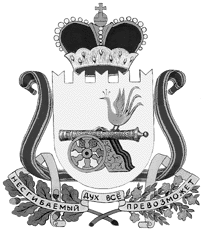 СОВЕТ ДЕПУТАТОВВЯЗЬМА - БРЯНСКОГО СЕЛЬСКОГО ПОСЕЛЕНИЯВЯЗЕМСКОГО РАЙОНА СМОЛЕНСКОЙ ОБЛАСТИРЕШЕНИЕот  14.03.2023                                                                                              № 3                                                                                                                            О внесении изменений в решение Совета депутатов Вязьма – Брянского сельского поселения Вяземского района Смоленской области от 21.12.2022 года № 47 «О бюджете Вязьма - Брянского сельского поселения Вяземского района Смоленской области на 2023 год и плановый период 2024 и 2025 годов»Руководствуясь Бюджетным кодексом Российской Федерации, Федеральным законом от 06 октября 2003 № 131-ФЗ «Об общих принципах организации местного самоуправления в Российской Федерации», Уставом Вязьма - Брянского сельского поселения Вяземского района Смоленской области, Совет депутатов Вязьма - Брянского сельского поселения Вяземского района Смоленской областиРЕШИЛ:Внести в решение Совета депутатов Вязьма – Брянского сельского поселения Вяземского района Смоленской области от 21.12.2022 года № 47 «О бюджете Вязьма - Брянского сельского поселения Вяземского района Смоленской области на 2023 год и плановый период 2024 и 2025 годов» следующие изменения:Пункт 1 изложить в следующей редакции:«Утвердить основные характеристики бюджета Вязьма - Брянского сельского поселения Вяземского района Смоленской области (далее – бюджет поселения) на 2023 год:1) общий объем доходов бюджета поселения в сумме 33 142,1 тыс. рублей, в том числе объем безвозмездных поступлений в сумме 23 047,9 тыс. рублей, из которых объем получаемых межбюджетных трансфертов – 23 047,9 тыс. рублей;2) общий объем расходов бюджета поселения в сумме 33 356,5 тыс. рублей;3) дефицит бюджета поселения в сумме 214,4 тыс. рублей, что составляет       2,1 процента от утвержденного общего годового объема доходов бюджета поселения без учета утвержденного объема безвозмездных поступлений».1.2. Пункт 3 изложить в следующей редакции:«Утвердить основные характеристики бюджета поселения на плановый период 2024 и 2025 годов»:1) общий объем доходов бюджета поселения на 2024 год в сумме 17 744,6 тыс. рублей, в том числе объем безвозмездных поступлений в сумме 7 185,2 тыс. рублей, из которых объем получаемых межбюджетных трансфертов – 7 185,2 тыс. рублей, и на 2025 год в сумме 14 362,7 тыс. рублей, в том числе объем безвозмездных поступлений в сумме 3 240,2 тыс. рублей, из которых объем получаемых межбюджетных трансфертов – 3 240,2 тыс. рублей;2) общий объем расходов бюджета поселения на 2024 год в сумме 17 744,6 тыс. рублей, в том числе условно утвержденные расходы (без учета расходов бюджета поселения, предусмотренных за счет межбюджетных трансфертов из других бюджетов бюджетной системы Российской Федерации, имеющих целевое назначение) в сумме 360,0 тыс. рублей, и на 2025 год в сумме 14 362,7 тыс. рублей, в том числе условно утвержденные расходы (без учета расходов бюджета поселения, предусмотренных за счет межбюджетных трансфертов из других бюджетов бюджетной системы Российской Федерации, имеющих целевое назначение) в сумме 665,0 тыс. рублей;3) дефицит (профицит) бюджета поселения на 2024 год в сумме 0,0 рублей и на 2025 год в сумме 0,0 рублей».1.3. Пункт 13 изложить в следующей редакции:«13. Утвердить объем бюджетных ассигнований на финансовое обеспечение реализации муниципальных программ в 2023 году в сумме 31 949,5 тыс. рублей, в 2024 году в сумме 15 963,4 тыс. рублей, в 2025 году в сумме 12 264,9 тыс. рублей.».1.4. В подпункте 1 пункта 15 слова «1) на 2023 год в сумме 753,7 тыс. рублей» заменить словами «1) на 2023 год в сумме 6 692,7 тыс. рублей»;1.5. Пункт 16 изложить в новой редакции:«16. Утвердить прогнозируемый объем доходов бюджета Вязьма-Брянского сельского поселения на 2023 год и на плановый период 2024 и 2025 годов в части доходов, установленных решением Совета депутатов Вязьма - Брянского сельского поселения Вяземского района Смоленской области от 29.09.2021 года  № 33 «Об утверждении Порядка формирования и использования бюджетных ассигнований муниципального дорожного фонда Вязьма - Брянского сельского поселения Вяземского района Смоленской области» на 2023 год и на плановый период 2024 и 2025 годов согласно приложению 8 к настоящему решению1.6. В подпункте 1 пункта 17 слова «в сумме 0,00 тыс. рублей» заменить словами «в сумме 391,7 тыс. рублей»;1.7. В подпункте 1 пункта 18 слова «составляет 0,3 процента» заменить словами «составляет 0,2 процента».1.8. Приложение № 1 изложить в новой редакции (прилагается);1.9. Приложение № 2 изложить в новой редакции (прилагается);1.10. Приложение № 3 изложить в новой редакции (прилагается);1.11. Приложение № 4 изложить в новой редакции (прилагается);1.12. Приложение № 5 изложить в новой редакции (прилагается);1.13. Приложение № 6 изложить в новой редакции (прилагается);1.14. Приложение № 7 изложить в новой редакции (прилагается);1.15. Приложение № 8 изложить в новой редакции (прилагается).2. Опубликовать настоящее решение в газете «Вяземский вестник» и разместить на официальном сайте Администрации Вязьма - Брянского сельского поселения Вяземского района Смоленской области в телекоммуникационной сети «Интернет» /вязьма-брянская.рф/.Глава муниципального образованияВязьма - Брянского сельского поселенияВяземского района Смоленской области                                     В. П. ШайтороваПриложение 1к решению Совета депутатов Вязьма - Брянского сельского поселения Вяземского района Смоленской области «О внесении изменений в решение Совета депутатов Вязьма – Брянского сельского поселения Вяземского района Смоленской области от 21.12.2022 года № 47 «О бюджете Вязьма - Брянского сельского поселения Вяземского района Смоленской области на 2023 год и плановый период 2024 и 2025 годов»от 14.03.2023    года №   3Источники финансирования дефицита бюджета Вязьма - Брянского сельского поселения Вяземского района Смоленской областина 2023 год и на плановый период 2024 и 2025 годов(рублей)Приложение 2к решению Совета депутатов Вязьма - Брянского сельского поселения Вяземского района Смоленской области «О внесении изменений в решение Совета депутатов Вязьма – Брянского сельского поселения Вяземского района Смоленской области от 21.12.2022 года № 47 «О бюджете Вязьма - Брянского сельского поселения Вяземского района Смоленской области на 2023 год и плановый период 2024 и 2025 годов»от   14.03.2023  года № 3 Прогнозируемые доходы бюджета Вязьма - Брянского сельского поселения Вяземского района Смоленской области, за исключением безвозмездных поступленийна 2023 год и на плановый период 2024 и 2025 годов(рублей)Приложение 3к решению Совета депутатов Вязьма - Брянского сельского поселения Вяземского района Смоленской области  «О внесении изменений в решение Совета депутатов Вязьма – Брянского сельского поселения Вяземского района Смоленской области от 21.12.2022 года № 47 «О бюджете Вязьма - Брянского сельского поселения Вяземского района Смоленской области на 2023 год и плановый период 2024 и 2025 годов»от   14.03.2023    года №  3 Прогнозируемые безвозмездные поступленияв бюджет Вязьма - Брянского сельского поселения Вяземского района Смоленской области Смоленской областина 2023 год и на плановый период 2024 и 2025 годов(рублей)Приложение 4к решению Совета депутатов Вязьма - Брянского сельского поселения Вяземского района Смоленской области  «О внесении изменений в решение Совета депутатов Вязьма – Брянского сельского поселения Вяземского района Смоленской области от 21.12.2022 года № 47 «О бюджете Вязьма - Брянского сельского поселения Вяземского района Смоленской области на 2023 год и плановый период 2024 и 2025 годов»от    14.03.2023     года №   3Распределение бюджетных ассигнований по разделам, подразделам, целевым статьям (муниципальным программам и непрограммным направлениям деятельности), группам (группам и подгруппам) видов расходов классификации расходов бюджетовна 2023 год и на плановый период 2024 и 2025 годов(рублей)Приложение 5к решению Совета депутатов Вязьма - Брянского сельского поселения Вяземского района Смоленской области «О внесении изменений в решение Совета депутатов Вязьма – Брянского сельского поселения Вяземского района Смоленской области от 21.12.2022 года № 47 «О бюджете Вязьма - Брянского сельского поселения Вяземского района Смоленской области на 2023 год и плановый период 2024 и 2025 годов»от  14.03.2023  года №   3Распределение бюджетных ассигнований по целевым статьям (муниципальным программам и непрограммным направлениям деятельности), группам (группам и подгруппам) видов расходов классификации расходов бюджетовна 2023 год и на плановый период 2024 и 2025 годов	(рублей)Приложение 6к решению Совета депутатов Вязьма - Брянского сельского поселения Вяземского района Смоленской области «О внесении изменений в решение Совета депутатов Вязьма – Брянского сельского поселения Вяземского района Смоленской области от 21.12.2022 года № 47 «О бюджете Вязьма - Брянского сельского поселения Вяземского района Смоленской области на 2023 год и плановый период 2024 и 2025 годов»от    14.03.2023    года №  3 Ведомственная структурарасходов бюджета Вязьма - Брянского сельского поселения Вяземского района Смоленской области (распределение бюджетных ассигнований по главным распорядителям бюджетных средств, разделам (подразделам), целевым статьям (муниципальным программам и непрограммным направлениям деятельности), группам (группам и подгруппам) видов расходов классификации расходов бюджетов)на 2023 год и на плановый период 2024 и 2025 годов(рублей)Приложение 7к решению Совета депутатов Вязьма - Брянского сельского поселения Вяземского района Смоленской области «О внесении изменений в решение Совета депутатов Вязьма – Брянского сельского поселения Вяземского района Смоленской области от 21.12.2022 года № 47 «О бюджете Вязьма - Брянского сельского поселения Вяземского района Смоленской области на 2023 год и плановый период 2024 и 2025 годов»от    14.03.2023  года №   3Распределение бюджетных ассигнований по муниципальным программам и непрограммным направлениям деятельностина 2023 год и на плановый период 2024 и 2025 годов(рублей)Приложение 8к решению Совета депутатов Вязьма - Брянского сельского поселения Вяземского района Смоленской области  «О внесении изменений в решение Совета депутатов Вязьма – Брянского сельского поселения Вяземского района Смоленской области от 21.12.2022 года № 47 «О бюджете Вязьма - Брянского сельского поселения Вяземского района Смоленской области на 2023 год и плановый период 2024 и 2025 годов»от     14.03.2023    года №   3Прогнозируемый объем доходов бюджета Вязьма-Брянского сельского поселения на 2023 год и на плановый период 2024 и 2025 годов в части доходов, установленных решением Совета депутатов Вязьма - Брянского сельского поселения Вяземского района Смоленской области от 29.09.2021 года № 33 «Об утверждении Порядка формирования и использования бюджетных ассигнований муниципального дорожного фонда Вязьма - Брянского сельского поселения Вяземского района Смоленской области»(рублей)КодНаименование кода группы, подгруппы, статьи, вида источника финансирования дефицитов бюджетов, кода классификации операций сектора государственного управления, относящихся к источникам финансирования дефицитов бюджетов Российской Федерации2023 годПлановый периодПлановый периодКодНаименование кода группы, подгруппы, статьи, вида источника финансирования дефицитов бюджетов, кода классификации операций сектора государственного управления, относящихся к источникам финансирования дефицитов бюджетов Российской Федерации2023 год2024 год2025 год1234501 00 00 00 00 0000 000ИСТОЧНИКИ ВНУТРЕННЕГО ФИНАНСИРОВАНИЯ ДЕФИЦИТОВ БЮДЖЕТОВ214 412,930,00,001 05 00 00 00 0000 000Изменение остатков средств на счетах по учету средств бюджетов214 412,930,00,001 05 00 00 00 0000 500Увеличение остатков средств бюджетов-33 142 127,00-17 744 600,00-14 362 700,0001 05 02 00 00 0000 500Увеличение прочих остатков средств бюджетов-33 142 127,00-17 744 600,00-14 362 700,0001 05 02 01 00 0000 510Увеличение прочих остатков денежных средств бюджетов-33 142 127,00-17 744 600,00-14 362 700,0001 05 02 01 10 0000 510Увеличение прочих остатков денежных средств бюджетов сельских поселений-33 142 127,00-17 744 600,00-14 362 700,0001 05 00 00 00 0000 600Уменьшение остатков средств бюджетов33 356 539,9317 744 600,0014 362 700,0001 05 02 00 00 0000 600Уменьшение прочих остатков средств бюджетов33 356 539,9317 744 600,0014 362 700,0001 05 02 01 00 0000 610Уменьшение прочих остатков денежных средств бюджетов33 356 539,9317 744 600,0014 362 700,0001 05 02 01 10 0000 610Уменьшение прочих остатков денежных средств бюджетов сельских поселений33 356 539,9317 744 600,0014 362 700,00КодНаименование кода дохода бюджета2023 годПлановый периодПлановый периодКодНаименование кода дохода бюджета2023 год20242025123451 00 00000 00 0000 000НАЛОГОВЫЕ И НЕНАЛОГОВЫЕ ДОХОДЫ10 094 200,0010 559 400,0011 122 500,001 01 00000 00 0000 000НАЛОГИ НА ПРИБЫЛЬ, ДОХОДЫ5 538 200,005 909 300,006 387 900,001 01 02010 01 0000 110Налог на доходы физических лиц5 538 200,005 909 300,006 387 900,001 03 00000 00 0000 000НАЛОГИ НА ТОВАРЫ (РАБОТЫ, УСЛУГИ), РЕАЛИЗУЕМЫЕ НА ТЕРРИТОРИИ РОССИЙСКОЙ ФЕДЕРАЦИИ753 700,00791 800,00833 500,001 03 02000 01 0000 110Акцизы по подакцизным товарам (продукции), производимым на территории Российской Федерации753 700,00791 800,00833 500,001 06 00000 00 0000 000НАЛОГИ НА ИМУЩЕСТВО1 030 300,001 071 600,001 114 400,001 06 01000 00 0000 110Налог на имущество физических лиц521 200,00542 100,00563 800,001 06 06000 00 0000 110Земельный налог509 100,00529 500,00550 600,001 06 06030 00 0000 110Земельный налог с организаций207 600,00215 900,00224 500,001 06 06040 00 0000 110Земельный налог с физических лиц301 500,00313 600,00326 100,001 11 00000 00 0000 000ДОХОДЫ ОТ ИСПОЛЬЗОВАНИЯ ИМУЩЕСТВА, НАХОДЯЩЕГОСЯ В ГОСУДАРСТВЕННОЙ И МУНИЦИПАЛЬНОЙ СОБСТВЕННОСТИ2 772 000,002 786 700,002 786 700,001 11 05000 00 0000 120Доходы, получаемые в виде арендной либо иной платы за передачу в возмездное пользование государственного и муниципального имущества (за исключением имущества бюджетных и автономных учреждений, а также имущества государственных и муниципальных унитарных предприятий, в том числе казенных) 2 404 600,002 404 600,002 404 600,001 11 09000 00 0000 120Прочие доходы от использования имущества и прав, находящихся в государственной и муниципальной собственности (за исключением имущества бюджетных и автономных учреждений, а также имущества государственных и муниципальных унитарных предприятий, в том числе казенных)367 400,00382 100,00382 100,00КодНаименование кода дохода бюджета2023 годПлановый периодПлановый периодКодНаименование кода дохода бюджета2023 год20242025123452 00 00000 00 0000 000БЕЗВОЗМЕЗДНЫЕ ПОСТУПЛЕНИЯ23 047 927,007 185 200,003 240 200,002 02 00000 00 0000 000БЕЗВОЗМЕЗДНЫЕ ПОСТУПЛЕНИЯ ОТ ДРУГИХ БЮДЖЕТОВ БЮДЖЕТНОЙ СИСТЕМЫ РОССИЙСКОЙ ФЕДЕРАЦИИ23 047 927,007 185 200,003 240 200,002 02 10000 00 0000 150Дотации бюджетам бюджетной системы Российской Федерации4 333 200,003 722 200,002 151 600,002 02 16001 10 0000 150Дотации бюджетам сельских поселений на выравнивание бюджетной обеспеченности из бюджетов муниципальных районов4 333 200,003 722 200,002 151 600,002 02 20000 00 0000 150Субсидии бюджетам бюджетной системы Российской Федерации (межбюджетные субсидии)18 351 927,003 086 000,00700 000,002 02 25555 00 0000 150Субсидии бюджетам на реализацию программ формирования современной городской среды2 763 473,003 086 000,000,002 02 25555 10 0000 150Субсидии бюджетам сельских поселений на реализацию программ формирования современной городской среды2 763 473,003 086 000,000,002 02 29999 00 0000 150Прочие субсидии15 588 454,000,00700 000,002 02 29999 10 0000 150Прочие субсидии бюджетам сельских поселений15 588 454,000,00700 000,002 02 30000 00 0000 150Субвенции бюджетам бюджетной системы Российской Федерации362 800,00377 000,00388 600,002 02 35118 00 0000 150Субвенции бюджетам на осуществление первичного воинского учета органами местного самоуправления поселений, муниципальных и городских округов362 800,00377 000,00388 600,002 02 35118 10 0000 150Субвенции бюджетам сельских поселений на осуществление первичного воинского учета органами местного самоуправления поселений, муниципальных и городских округов362 800,00377 000,00388 600,00НаименованиеРаздел, подразделЦелевая статьяВид расходовСумма на 2023 годПлановый периодПлановый периодНаименованиеРаздел, подразделЦелевая статьяВид расходовСумма на 2023 годСумма на 2024 годСумма на 2025 год1234567ОБЩЕГОСУДАРСТВЕННЫЕ ВОПРОСЫ01004 917 687,004 796 687,004 768 687,00Функционирование высшего должностного лица субъекта Российской Федерации и муниципального образования0102669 892,00669 892,00669 892,00Обеспечение деятельности Администрации Вязьма-Брянского сельского поселения Вяземского района Смоленской области01027100000000669 892,00669 892,00669 892,00Глава муниципального образования01027110000000669 892,00669 892,00669 892,00Расходы на обеспечение функций органа местного самоуправления01027110000140669 892,00669 892,00669 892,00Расходы на выплаты персоналу в целях обеспечения выполнения функций государственными (муниципальными) органами, казенными учреждениями, органами управления государственными внебюджетными фондами01027110000140100669 892,00669 892,00669 892,00Расходы на выплаты персоналу государственных (муниципальных) органов01027110000140120669 892,00669 892,00669 892,00Функционирование Правительства Российской Федерации, высших исполнительных органов государственной власти субъектов Российской Федерации, местных администраций01043 851 495,003 730 495,003 702 495,00Муниципальная программа "Обеспечение реализации полномочий органов местного самоуправления Вязьма-Брянского сельского поселения Вяземского района Смоленской области"010401000000003 851 495,003 730 495,003 702 495,00Комплексы процессных мероприятий010401400000003 851 495,003 730 495,003 702 495,00Комплекс процессных мероприятий "Обеспечение организационных условий для реализации муниципальной программы"010401401000003 851 495,003 730 495,003 702 495,00Расходы на обеспечение функций органов местного самоуправления010401401001403 851 495,003 730 495,003 702 495,00Расходы на выплаты персоналу в целях обеспечения выполнения функций государственными (муниципальными) органами, казенными учреждениями, органами управления государственными внебюджетными фондами010401401001401002 930 895,002 930 895,002 930 895,00Расходы на выплаты персоналу государственных (муниципальных) органов010401401001401202 930 895,002 930 895,002 930 895,00Закупка товаров, работ и услуг для обеспечения государственных (муниципальных) нужд01040140100140200916 520,88796 600,00768 600,00Иные закупки товаров, работ и услуг для обеспечения государственных (муниципальных) нужд01040140100140240916 520,88796 600,00768 600,00Иные бюджетные ассигнования010401401001408004 079,123 000,003 000,00Уплата налогов, сборов и иных платежей010401401001408504 079,123 000,003 000,00Обеспечение деятельности финансовых, налоговых и таможенных органов и органов финансового (финансово-бюджетного) надзора010624 000,0024 000,0024 000,00Реализация иных функций органа местного самоуправления0106890000000024 000,0024 000,0024 000,00Иные непрограммные мероприятия0106893000000024 000,0024 000,0024 000,00Расходы бюджета муниципального образования на осуществление передачи полномочий по организации и деятельности Контрольно-ревизионной комиссии010689300П001022 000,0022 000,0022 000,00Межбюджетные трансферты010689300П001050022 000,0022 000,0022 000,00Иные межбюджетные трансферты010689300П001054022 000,0022 000,0022 000,00Расходы бюджета муниципального образования на осуществление передачи полномочий по кассовому обслуживанию исполнения расходной части местного бюджета010689300П00201 000,001 000,001 000,00Межбюджетные трансферты010689300П00205001 000,001 000,001 000,00Иные межбюджетные трансферты010689300П00205401 000,001 000,001 000,00Расходы бюджета муниципального образования на осуществление передачи полномочий по внутреннему муниципальному финансовому контролю010689300П00301 000,001 000,001 000,00Межбюджетные трансферты010689300П00305001 000,001 000,001 000,00Иные межбюджетные трансферты010689300П00305401 000,001 000,001 000,00Резервные фонды011150 000,0050 000,0050 000,00Реализация иных функций органа местного самоуправления0111890000000050 000,0050 000,0050 000,00Резервные фонды0111891000000050 000,0050 000,0050 000,00Расходы резервного фонда Администрации Вязьма-Брянского сельского поселения Вяземского района Смоленской области0111891002888050 000,0050 000,0050 000,00Иные бюджетные ассигнования0111891002888080050 000,0050 000,0050 000,00Резервные средства0111891002888087050 000,0050 000,0050 000,00Другие общегосударственные вопросы0113322 300,00322 300,00322 300,00Муниципальная программа "Обеспечение реализации полномочий органов местного самоуправления Вязьма-Брянского сельского поселения Вяземского района Смоленской области"0113010000000017 000,0017 000,0017 000,00Комплексы процессных мероприятий0113014000000017 000,0017 000,0017 000,00Комплекс процессных мероприятий "Обеспечение организационных условий для реализации муниципальной программы"0113014010000017 000,0017 000,0017 000,00Расходы на членские взносы в Совет муниципальных образований Смоленской области0113014012001017 000,0017 000,0017 000,00Иные бюджетные ассигнования0113014012001080017 000,0017 000,0017 000,00Уплата налогов, сборов и иных платежей0113014012001085017 000,0017 000,0017 000,00Муниципальная программа "Профилактика экстремизма и терроризма, предупреждение межнациональных конфликтов на территории Вязьма-Брянского сельского поселения Вяземского района Смоленской области"011307000000005 000,005 000,005 000,00Комплексы процессных мероприятий011307400000005 000,005 000,005 000,00Комплекс процессных мероприятий "Организация и проведение пропагандистских и агитационных мероприятий"011307401000005 000,005 000,005 000,00Расходы по разработке и распространению листовок011307401202105 000,005 000,005 000,00Закупка товаров, работ и услуг для обеспечения государственных (муниципальных) нужд011307401202102005 000,005 000,005 000,00Иные закупки товаров, работ и услуг для обеспечения государственных (муниципальных) нужд011307401202102405 000,005 000,005 000,00Реализация иных функций органа местного самоуправления01138900000000300 300,00300 300,00300 300,00Иные непрограммные мероприятия01138930000000300 300,00300 300,00300 300,00Расходы на обслуживание муниципальной казны01138930000230300,00300,00300,00Иные бюджетные ассигнования01138930000230800300,00300,00300,00Уплата налогов, сборов и иных платежей01138930000230850300,00300,00300,00Расходы на выполнение кадастровых работ по изменению границ Вязьма-Брянского сельского поселения01138930000250300 000,00300 000,00300 000,00Закупка товаров, работ и услуг для обеспечения государственных (муниципальных) нужд01138930000250200300 000,00300 000,00300 000,00Иные закупки товаров, работ и услуг для обеспечения государственных (муниципальных) нужд01138930000250240300 000,00300 000,00300 000,00НАЦИОНАЛЬНАЯ ОБОРОНА0200362 800,00377 000,00388 600,00Мобилизационная и вневойсковая подготовка0203362 800,00377 000,00388 600,00Реализация иных функций органа местного самоуправления02038900000000362 800,00377 000,00388 600,00Расходы за счет межбюджетных трансфертов других уровней02038920000000362 800,00377 000,00388 600,00Расходы на осуществление первичного воинского учета на территориях, где отсутствуют структурные подразделения военного комиссариата02038920051180362 800,00377 000,00388 600,00Расходы на выплаты персоналу в целях обеспечения выполнения функций государственными (муниципальными) органами, казенными учреждениями, органами управления государственными внебюджетными фондами02038920051180100287 700,00287 700,00287 700,00Расходы на выплаты персоналу государственных (муниципальных) органов02038920051180120287 700,00287 700,00287 700,00Закупка товаров, работ и услуг для обеспечения государственных (муниципальных) нужд0203892005118020075 100,0089 300,00100 900,00Иные закупки товаров, работ и услуг для обеспечения государственных (муниципальных) нужд0203892005118024075 100,0089 300,00100 900,00НАЦИОНАЛЬНАЯ БЕЗОПАСНОСТЬ И ПРАВООХРАНИТЕЛЬНАЯ ДЕЯТЕЛЬНОСТЬ030050 000,0030 000,0020 000,00Другие вопросы в области национальной безопасности и правоохранительной деятельности031450 000,0030 000,0020 000,00Муниципальная программа "Защита населения и территории Вязьма-Брянского сельского поселения Вяземского района Смоленской области от чрезвычайных ситуаций, обеспечение пожарной безопасности"0314020000000050 000,0030 000,0020 000,00Комплексы процессных мероприятий0314024000000050 000,0030 000,0020 000,00Комплекс процессных мероприятий "Осуществление защиты населения на территории сельского поселения"0314024010000050 000,0030 000,0020 000,00Расходы по чистке противопожарных водоемов и опахивание населенных пунктов и кладбищ0314024012002020 000,0010 000,0010 000,00Закупка товаров, работ и услуг для обеспечения государственных (муниципальных) нужд0314024012002020020 000,0010 000,0010 000,00Иные закупки товаров, работ и услуг для обеспечения государственных (муниципальных) нужд0314024012002024020 000,0010 000,0010 000,00Расходы по проверке противопожарных гидрантов0314024012003030 000,0020 000,0010 000,00Закупка товаров, работ и услуг для обеспечения государственных (муниципальных) нужд0314024012003020030 000,0020 000,0010 000,00Иные закупки товаров, работ и услуг для обеспечения государственных (муниципальных) нужд0314024012003024030 000,0020 000,0010 000,00НАЦИОНАЛЬНАЯ ЭКОНОМИКА04009 168 379,493 292 800,003 334 500,00Дорожное хозяйство (дорожные фонды)04099 167 379,493 291 800,003 333 500,00Муниципальная программа "Ремонт и содержание автомобильных дорог общего пользования местного значения в границах населенных пунктов на территории Вязьма-Брянском сельском поселении Вяземского района Смоленской области"040903000000009 167 379,493 291 800,003 333 500,00Комплексы процессных мероприятий040903400000009 167 379,493 291 800,003 333 500,00Комплекс процессных мероприятий "Капитальный ремонт, ремонт и содержание автомобильных дорог на территории Вязьма - Брянского сельского поселения Вяземского района Смоленской области"040903401000009 167 379,493 291 800,003 333 500,00Расходы на содержание дорог за счет бюджета поселения040903401200602 474 747,002 500 000,002 500 000,00Закупка товаров, работ и услуг для обеспечения государственных (муниципальных) нужд040903401200602002 474 747,002 500 000,002 500 000,00Иные закупки товаров, работ и услуг для обеспечения государственных (муниципальных) нужд040903401200602402 474 747,002 500 000,002 500 000,00Расходы на содержание дорог общего пользования (чистка от снега, уборка, подсыпка, окашивание, содержание остановочных пунктов, а так же прочие аналогичные мероприятия) за счет средств дорожного фонда04090340120260778 063,92791 800,00833 500,00Закупка товаров, работ и услуг для обеспечения государственных (муниципальных) нужд04090340120260200778 063,92791 800,00833 500,00Иные закупки товаров, работ и услуг для обеспечения государственных (муниципальных) нужд04090340120260240778 063,92791 800,00833 500,00Расходы на проектирование, строительство, реконструкцию, капитальный ремонт и ремонт автомобильных дорог общего пользования местного значения040903401S12605 914 568,570,000,00Закупка товаров, работ и услуг для обеспечения государственных (муниципальных) нужд040903401S12602005 914 568,570,000,00Иные закупки товаров, работ и услуг для обеспечения государственных (муниципальных) нужд040903401S12602405 914 568,570,000,00Другие вопросы в области национальной экономики04121 000,001 000,001 000,00Муниципальная программа "Развитие малого и среднего предпринимательства на территории Вязьма-Брянского сельского поселения Вяземского района Смоленской области"041208000000001 000,001 000,001 000,00Комплексы процессных мероприятий041208400000001 000,001 000,001 000,00Комплекс процессных мероприятий "Развитие малого и среднего предпринимательства"041208401000001 000,001 000,001 000,00Расходы на проведение смотров-конкурсов, фестивалей, семинаров, а также другие аналогичные мероприятия041208401202201 000,001 000,001 000,00Закупка товаров, работ и услуг для обеспечения государственных (муниципальных) нужд041208401202202001 000,001 000,001 000,00Иные закупки товаров, работ и услуг для обеспечения государственных (муниципальных) нужд041208401202202401 000,001 000,001 000,00ЖИЛИЩНО-КОММУНАЛЬНОЕ ХОЗЯЙСТВО05008 548 410,448 768 113,005 165 913,00Жилищное хозяйство0501986 976,341 985 703,001 184 503,00Муниципальная программа "Обеспечение мероприятий в области жилищно-коммунального хозяйства на территории Вязьма-Брянского сельского поселения Вяземского района Смоленской области"05010400000000986 976,341 985 703,001 184 503,00Комплексы процессных мероприятий05010440000000986 976,341 985 703,001 184 503,00Комплекс процессных мероприятий "Стимулирование развития жилищного хозяйства"05010440100000986 976,341 985 703,001 184 503,00Расходы на проведение мероприятий по жилищному хозяйству05010440120070186 976,34500 000,00384 503,00Закупка товаров, работ и услуг для обеспечения государственных (муниципальных) нужд05010440120070200186 976,34500 000,00384 503,00Иные закупки товаров, работ и услуг для обеспечения государственных (муниципальных) нужд05010440120070240186 976,34500 000,00384 503,00Расходы на оплату взносов на капитальный ремонт за помещения, находящиеся в муниципальной собственности Вязьма-Брянского сельского поселения (региональный оператор)05010440120080800 000,001 485 703,00800 000,00Закупка товаров, работ и услуг для обеспечения государственных (муниципальных) нужд05010440120080200800 000,001 485 703,00800 000,00Иные закупки товаров, работ и услуг для обеспечения государственных (муниципальных) нужд05010440120080240800 000,001 485 703,00800 000,00Коммунальное хозяйство05021 636 391,101 100 600,001 445 600,00Муниципальная программа "Обеспечение мероприятий в области жилищно-коммунального хозяйства на территории Вязьма-Брянского сельского поселения Вяземского района Смоленской области"050204000000001 636 391,101 100 600,001 445 600,00Комплексы процессных мероприятий050204400000001 636 391,101 100 600,001 445 600,00Комплекс процессных мероприятий "Стимулирование развития жилищного хозяйства"05020440100000391 656,660,000,00Расходы на капитальные вложения в объекты муниципальной собственности05020440120280391 656,660,000,00Капитальные вложения в объекты государственной (муниципальной) собственности05020440120280400391 656,660,000,00Бюджетные инвестиции05020440120280410391 656,660,000,00Комплекс процессных мероприятий "Стимулирование развития коммунального хозяйства"050204402000001 244 734,441 100 600,001 445 600,00Расходы на содержание и текущий ремонт систем водоснабжения и водоотведения05020440220090889 231,32730 600,00723 529,29Закупка товаров, работ и услуг для обеспечения государственных (муниципальных) нужд05020440220090200889 231,32730 600,00723 529,29Иные закупки товаров, работ и услуг для обеспечения государственных (муниципальных) нужд05020440220090240889 231,32730 600,00723 529,29Расходы на содержание и текущий ремонт систем газоснабжения0502044022011066 000,0020 000,0015 000,00Закупка товаров, работ и услуг для обеспечения государственных (муниципальных) нужд0502044022011020066 000,0020 000,0015 000,00Иные закупки товаров, работ и услуг для обеспечения государственных (муниципальных) нужд0502044022011024066 000,0020 000,0015 000,00Расходы по содержанию и ремонту общественных бань05020440220130125 503,1250 000,000,00Закупка товаров, работ и услуг для обеспечения государственных (муниципальных) нужд05020440220130200125 503,1250 000,000,00Иные закупки товаров, работ и услуг для обеспечения государственных (муниципальных) нужд05020440220130240125 503,1250 000,000,00Разработка технической документации для объектов муниципальной собственности05020440220270164 000,00300 000,000,00Закупка товаров, работ и услуг для обеспечения государственных (муниципальных) нужд05020440220270200164 000,00300 000,000,00Иные закупки товаров, работ и услуг для обеспечения государственных (муниципальных) нужд05020440220270240164 000,00300 000,000,00Расходы на капитальный ремонт объектов теплоснабжения, водоснабжения, водоотведения050204402S13200,000,00707 070,71Капитальные вложения в объекты государственной (муниципальной) собственности050204402S13204000,000,00707 070,71Бюджетные инвестиции050204402S13204100,000,00707 070,71Благоустройство05035 925 043,005 681 810,002 535 810,00Муниципальная программа "Благоустройство Вязьма-Брянского сельского поселения Вяземского района Смоленской области"050305000000003 161 293,632 595 501,372 535 810,00Комплексы процессных мероприятий050305400000003 161 293,632 595 501,372 535 810,00Комплекс процессных мероприятий "Энергоснабжение сельского поселения"050305401000002 169 066,912 100 500,002 100 500,00Расходы на содержание уличного освещения050305401201702 169 066,912 100 500,002 100 500,00Закупка товаров, работ и услуг для обеспечения государственных (муниципальных) нужд050305401201702002 169 066,912 100 500,002 100 500,00Иные закупки товаров, работ и услуг для обеспечения государственных (муниципальных) нужд050305401201702402 169 066,912 100 500,002 100 500,00Комплекс процессных мероприятий "Повышение благоустроенности сельского поселения"05030540200000982 226,72485 001,37425 310,00Расходы на мероприятия по благоустройству и улучшение санитарного состояния сельского поселения05030540220180382 226,72385 001,37325 310,00Закупка товаров, работ и услуг для обеспечения государственных (муниципальных) нужд05030540220180200381 929,43385 001,37325 310,00Иные закупки товаров, работ и услуг для обеспечения государственных (муниципальных) нужд05030540220180240381 929,43385 001,37325 310,00Иные бюджетные ассигнования05030540220180800297,290,000,00Уплата налогов, сборов и иных платежей05030540220180850297,290,000,00Расходы на организацию видеонаблюдения в общественных местах на территории муниципального образования Вязьма-Брянского поселения Вяземского района Смоленской области05030540220190600 000,00100 000,00100 000,00Закупка товаров, работ и услуг для обеспечения государственных (муниципальных) нужд05030540220190200600 000,00100 000,00100 000,00Иные закупки товаров, работ и услуг для обеспечения государственных (муниципальных) нужд05030540220190240600 000,00100 000,00100 000,00Комплекс процессных мероприятий "Создание условий для сохранения охраны и популяризации объектов культурного наследия (памятников истории и культуры) народов Российской Федерации, расположенных на территории Вязьма-Брянского сельского поселения Вяземского района Смоленской области0503054030000010 000,0010 000,0010 000,00Расходы для сохранения, эффективного использования и охраны объектов культурного наследия (памятников истории и культуры) народов Российской Федерации, расположенных на территории Вязьма-Брянского сельского поселения Вяземского района Смоленской области0503054032023010 000,0010 000,0010 000,00Закупка товаров, работ и услуг для обеспечения государственных (муниципальных) нужд0503054032023020010 000,0010 000,0010 000,00Иные закупки товаров, работ и услуг для обеспечения государственных (муниципальных) нужд0503054032023024010 000,0010 000,0010 000,00Муниципальная программа "Формирование современной городской среды на территории Вязьма-Брянского сельского поселения Вяземского района Смоленской области"050309000000002 763 749,373 086 308,630,00Региональный проект, входящие в состав национальных проектов050309100000002 763 749,373 086 308,630,00Региональный проект "Формирование комфортной городской среды"0503091F2000002 763 749,373 086 308,630,00Расходы на реализацию программ формирования современной городской среды на территории Вязьма-Брянского сельского поселения0503091F2555502 763 749,373 086 308,630,00Закупка товаров, работ и услуг для обеспечения государственных (муниципальных) нужд0503091F2555502002 763 749,373 086 308,630,00Иные закупки товаров, работ и услуг для обеспечения государственных (муниципальных) нужд0503091F2555502402 763 749,373 086 308,630,00КУЛЬТУРА, КИНЕМАТОГРАФИЯ0800120 000,00120 000,0020 000,00Другие вопросы в области культуры, кинематографии0804120 000,00120 000,0020 000,00Муниципальная программа "Развитие культуры и спорта на территории Вязьма-Брянского сельского поселения Вяземского района Смоленской области"08040600000000120 000,00120 000,0020 000,00Комплексы процессных мероприятий08040640000000120 000,00120 000,0020 000,00Комплекс процессных мероприятий "Организация и проведение культурно-массовых и спортивных мероприятий на территории Вязьма-Брянского сельского поселения"08040640100000120 000,00120 000,0020 000,00Расходы на организацию и проведение мероприятий в сфере культуры и спорта08040640120200120 000,00120 000,0020 000,00Закупка товаров, работ и услуг для обеспечения государственных (муниципальных) нужд08040640120200200120 000,00120 000,0020 000,00Иные закупки товаров, работ и услуг для обеспечения государственных (муниципальных) нужд08040640120200240120 000,00120 000,0020 000,00ФИЗИЧЕСКАЯ КУЛЬТУРА И СПОРТ110010 189 263,000,000,00Массовый спорт110210 189 263,000,000,00Муниципальная программа "Благоустройство Вязьма-Брянского сельского поселения Вяземского района Смоленской области"1102050000000010 189 263,000,000,00Комплексы процессных мероприятий1102054000000010 189 263,000,000,00Комплекс процессных мероприятий "Повышение благоустроенности сельского поселения"1102054020000010 189 263,000,000,00Расходы на создание "умных" спортивных площадок110205402S146010 189 263,000,000,00Закупка товаров, работ и услуг для обеспечения государственных (муниципальных) нужд110205402S146020010 189 263,000,000,00Иные закупки товаров, работ и услуг для обеспечения государственных (муниципальных) нужд110205402S146024010 189 263,000,000,00НаименованиеЦелевая статьяВид расходовСумма на 2023 годПлановый периодПлановый периодНаименованиеЦелевая статьяВид расходовСумма на 2023 годСумма на 2024 годСумма на 2025 год123456Муниципальная программа "Обеспечение реализации полномочий органов местного самоуправления Вязьма-Брянского сельского поселения Вяземского района Смоленской области"01000000003 868 495,003 747 495,003 719 495,00Комплексы процессных мероприятий01400000003 868 495,003 747 495,003 719 495,00Комплекс процессных мероприятий "Обеспечение организационных условий для реализации муниципальной программы"01401000003 868 495,003 747 495,003 719 495,00Расходы на обеспечение функций органов местного самоуправления01401001403 851 495,003 730 495,003 702 495,00Расходы на выплаты персоналу в целях обеспечения выполнения функций государственными (муниципальными) органами, казенными учреждениями, органами управления государственными внебюджетными фондами01401001401002 930 895,002 930 895,002 930 895,00Расходы на выплаты персоналу государственных (муниципальных) органов01401001401202 930 895,002 930 895,002 930 895,00Закупка товаров, работ и услуг для обеспечения государственных (муниципальных) нужд0140100140200916 520,88796 600,00768 600,00Иные закупки товаров, работ и услуг для обеспечения государственных (муниципальных) нужд0140100140240916 520,88796 600,00768 600,00Иные бюджетные ассигнования01401001408004 079,123 000,003 000,00Уплата налогов, сборов и иных платежей01401001408504 079,123 000,003 000,00Расходы на членские взносы в Совет муниципальных образований Смоленской области014012001017 000,0017 000,0017 000,00Иные бюджетные ассигнования014012001080017 000,0017 000,0017 000,00Уплата налогов, сборов и иных платежей014012001085017 000,0017 000,0017 000,00Муниципальная программа "Защита населения и территории Вязьма-Брянского сельского поселения Вяземского района Смоленской области от чрезвычайных ситуаций, обеспечение пожарной безопасности"020000000050 000,0030 000,0020 000,00Комплексы процессных мероприятий024000000050 000,0030 000,0020 000,00Комплекс процессных мероприятий "Осуществление защиты населения на территории сельского поселения"024010000050 000,0030 000,0020 000,00Расходы по чистке противопожарных водоемов и опахивание населенных пунктов и кладбищ024012002020 000,0010 000,0010 000,00Закупка товаров, работ и услуг для обеспечения государственных (муниципальных) нужд024012002020020 000,0010 000,0010 000,00Иные закупки товаров, работ и услуг для обеспечения государственных (муниципальных) нужд024012002024020 000,0010 000,0010 000,00Расходы по проверке противопожарных гидрантов024012003030 000,0020 000,0010 000,00Закупка товаров, работ и услуг для обеспечения государственных (муниципальных) нужд024012003020030 000,0020 000,0010 000,00Иные закупки товаров, работ и услуг для обеспечения государственных (муниципальных) нужд024012003024030 000,0020 000,0010 000,00Муниципальная программа "Ремонт и содержание автомобильных дорог общего пользования местного значения в границах населенных пунктов на территории Вязьма-Брянском сельском поселении Вяземского района Смоленской области"03000000009 167 379,493 291 800,003 333 500,00Комплексы процессных мероприятий03400000009 167 379,493 291 800,003 333 500,00Комплекс процессных мероприятий "Капитальный ремонт, ремонт и содержание автомобильных дорог на территории Вязьма - Брянского сельского поселения Вяземского района Смоленской области"03401000009 167 379,493 291 800,003 333 500,00Расходы на содержание дорог за счет бюджета поселения03401200602 474 747,002 500 000,002 500 000,00Закупка товаров, работ и услуг для обеспечения государственных (муниципальных) нужд03401200602002 474 747,002 500 000,002 500 000,00Иные закупки товаров, работ и услуг для обеспечения государственных (муниципальных) нужд03401200602402 474 747,002 500 000,002 500 000,00Расходы на содержание дорог общего пользования (чистка от снега, уборка, подсыпка, окашивание, содержание остановочных пунктов, а так же прочие аналогичные мероприятия) за счет средств дорожного фонда0340120260778 063,92791 800,00833 500,00Закупка товаров, работ и услуг для обеспечения государственных (муниципальных) нужд0340120260200778 063,92791 800,00833 500,00Иные закупки товаров, работ и услуг для обеспечения государственных (муниципальных) нужд0340120260240778 063,92791 800,00833 500,00Расходы на проектирование, строительство, реконструкцию, капитальный ремонт и ремонт автомобильных дорог общего пользования местного значения03401S12605 914 568,570,000,00Закупка товаров, работ и услуг для обеспечения государственных (муниципальных) нужд03401S12602005 914 568,570,000,00Иные закупки товаров, работ и услуг для обеспечения государственных (муниципальных) нужд03401S12602405 914 568,570,000,00Муниципальная программа "Обеспечение мероприятий в области жилищно-коммунального хозяйства на территории Вязьма-Брянского сельского поселения Вяземского района Смоленской области"04000000002 623 367,443 086 303,002 630 103,00Комплексы процессных мероприятий04400000002 623 367,443 086 303,002 630 103,00Комплекс процессных мероприятий "Стимулирование развития жилищного хозяйства"04401000001 378 633,001 985 703,001 184 503,00Расходы на проведение мероприятий по жилищному хозяйству0440120070186 976,34500 000,00384 503,00Закупка товаров, работ и услуг для обеспечения государственных (муниципальных) нужд0440120070200186 976,34500 000,00384 503,00Иные закупки товаров, работ и услуг для обеспечения государственных (муниципальных) нужд0440120070240186 976,34500 000,00384 503,00Расходы на оплату взносов на капитальный ремонт за помещения, находящиеся в муниципальной собственности Вязьма-Брянского сельского поселения (региональный оператор)0440120080800 000,001 485 703,00800 000,00Закупка товаров, работ и услуг для обеспечения государственных (муниципальных) нужд0440120080200800 000,001 485 703,00800 000,00Иные закупки товаров, работ и услуг для обеспечения государственных (муниципальных) нужд0440120080240800 000,001 485 703,00800 000,00Расходы на капитальные вложения в объекты муниципальной собственности0440120280391 656,660,000,00Капитальные вложения в объекты государственной (муниципальной) собственности0440120280400391 656,660,000,00Бюджетные инвестиции0440120280410391 656,660,000,00Комплекс процессных мероприятий "Стимулирование развития коммунального хозяйства"04402000001 244 734,441 100 600,001 445 600,00Расходы на содержание и текущий ремонт систем водоснабжения и водоотведения0440220090889 231,32730 600,00723 529,29Закупка товаров, работ и услуг для обеспечения государственных (муниципальных) нужд0440220090200889 231,32730 600,00723 529,29Иные закупки товаров, работ и услуг для обеспечения государственных (муниципальных) нужд0440220090240889 231,32730 600,00723 529,29Расходы на содержание и текущий ремонт систем газоснабжения044022011066 000,0020 000,0015 000,00Закупка товаров, работ и услуг для обеспечения государственных (муниципальных) нужд044022011020066 000,0020 000,0015 000,00Иные закупки товаров, работ и услуг для обеспечения государственных (муниципальных) нужд044022011024066 000,0020 000,0015 000,00Расходы по содержанию и ремонту общественных бань0440220130125 503,1250 000,000,00Закупка товаров, работ и услуг для обеспечения государственных (муниципальных) нужд0440220130200125 503,1250 000,000,00Иные закупки товаров, работ и услуг для обеспечения государственных (муниципальных) нужд0440220130240125 503,1250 000,000,00Разработка технической документации для объектов муниципальной собственности0440220270164 000,00300 000,000,00Закупка товаров, работ и услуг для обеспечения государственных (муниципальных) нужд0440220270200164 000,00300 000,000,00Иные закупки товаров, работ и услуг для обеспечения государственных (муниципальных) нужд0440220270240164 000,00300 000,000,00Расходы на капитальный ремонт объектов теплоснабжения, водоснабжения, водоотведения04402S13200,000,00707 070,71Капитальные вложения в объекты государственной (муниципальной) собственности04402S13204000,000,00707 070,71Бюджетные инвестиции04402S13204100,000,00707 070,71Муниципальная программа "Благоустройство Вязьма-Брянского сельского поселения Вяземского района Смоленской области"050000000013 350 556,632 595 501,372 535 810,00Комплексы процессных мероприятий054000000013 350 556,632 595 501,372 535 810,00Комплекс процессных мероприятий "Энергоснабжение сельского поселения"05401000002 169 066,912 100 500,002 100 500,00Расходы на содержание уличного освещения05401201702 169 066,912 100 500,002 100 500,00Закупка товаров, работ и услуг для обеспечения государственных (муниципальных) нужд05401201702002 169 066,912 100 500,002 100 500,00Иные закупки товаров, работ и услуг для обеспечения государственных (муниципальных) нужд05401201702402 169 066,912 100 500,002 100 500,00Комплекс процессных мероприятий "Повышение благоустроенности сельского поселения"054020000011 171 489,72485 001,37425 310,00Расходы на мероприятия по благоустройству и улучшение санитарного состояния сельского поселения0540220180382 226,72385 001,37325 310,00Закупка товаров, работ и услуг для обеспечения государственных (муниципальных) нужд0540220180200381 929,43385 001,37325 310,00Иные закупки товаров, работ и услуг для обеспечения государственных (муниципальных) нужд0540220180240381 929,43385 001,37325 310,00Иные бюджетные ассигнования0540220180800297,290,000,00Уплата налогов, сборов и иных платежей0540220180850297,290,000,00Расходы на организацию видеонаблюдения в общественных местах на территории муниципального образования Вязьма-Брянского поселения Вяземского района Смоленской области0540220190600 000,00100 000,00100 000,00Закупка товаров, работ и услуг для обеспечения государственных (муниципальных) нужд0540220190200600 000,00100 000,00100 000,00Иные закупки товаров, работ и услуг для обеспечения государственных (муниципальных) нужд0540220190240600 000,00100 000,00100 000,00Расходы на создание "умных" спортивных площадок05402S146010 189 263,000,000,00Закупка товаров, работ и услуг для обеспечения государственных (муниципальных) нужд05402S146020010 189 263,000,000,00Иные закупки товаров, работ и услуг для обеспечения государственных (муниципальных) нужд05402S146024010 189 263,000,000,00Комплекс процессных мероприятий "Создание условий для сохранения охраны и популяризации объектов культурного наследия (памятников истории и культуры) народов Российской Федерации, расположенных на территории Вязьма-Брянского сельского поселения Вяземского района Смоленской области054030000010 000,0010 000,0010 000,00Расходы для сохранения, эффективного использования и охраны объектов культурного наследия (памятников истории и культуры) народов Российской Федерации, расположенных на территории Вязьма-Брянского сельского поселения Вяземского района Смоленской области054032023010 000,0010 000,0010 000,00Закупка товаров, работ и услуг для обеспечения государственных (муниципальных) нужд054032023020010 000,0010 000,0010 000,00Иные закупки товаров, работ и услуг для обеспечения государственных (муниципальных) нужд054032023024010 000,0010 000,0010 000,00Муниципальная программа "Развитие культуры и спорта на территории Вязьма-Брянского сельского поселения Вяземского района Смоленской области"0600000000120 000,00120 000,0020 000,00Комплексы процессных мероприятий0640000000120 000,00120 000,0020 000,00Комплекс процессных мероприятий "Организация и проведение культурно-массовых и спортивных мероприятий на территории Вязьма-Брянского сельского поселения"0640100000120 000,00120 000,0020 000,00Расходы на организацию и проведение мероприятий в сфере культуры и спорта0640120200120 000,00120 000,0020 000,00Закупка товаров, работ и услуг для обеспечения государственных (муниципальных) нужд0640120200200120 000,00120 000,0020 000,00Иные закупки товаров, работ и услуг для обеспечения государственных (муниципальных) нужд0640120200240120 000,00120 000,0020 000,00Муниципальная программа "Профилактика экстремизма и терроризма, предупреждение межнациональных конфликтов на территории Вязьма-Брянского сельского поселения Вяземского района Смоленской области"07000000005 000,005 000,005 000,00Комплексы процессных мероприятий07400000005 000,005 000,005 000,00Комплекс процессных мероприятий "Организация и проведение пропагандистских и агитационных мероприятий"07401000005 000,005 000,005 000,00Расходы по разработке и распространению листовок07401202105 000,005 000,005 000,00Закупка товаров, работ и услуг для обеспечения государственных (муниципальных) нужд07401202102005 000,005 000,005 000,00Иные закупки товаров, работ и услуг для обеспечения государственных (муниципальных) нужд07401202102405 000,005 000,005 000,00Муниципальная программа "Развитие малого и среднего предпринимательства на территории Вязьма-Брянского сельского поселения Вяземского района Смоленской области"08000000001 000,001 000,001 000,00Комплексы процессных мероприятий08400000001 000,001 000,001 000,00Комплекс процессных мероприятий "Развитие малого и среднего предпринимательства"08401000001 000,001 000,001 000,00Расходы на проведение смотров-конкурсов, фестивалей, семинаров, а также другие аналогичные мероприятия08401202201 000,001 000,001 000,00Закупка товаров, работ и услуг для обеспечения государственных (муниципальных) нужд08401202202001 000,001 000,001 000,00Иные закупки товаров, работ и услуг для обеспечения государственных (муниципальных) нужд08401202202401 000,001 000,001 000,00Муниципальная программа "Формирование современной городской среды на территории Вязьма-Брянского сельского поселения Вяземского района Смоленской области"09000000002 763 749,373 086 308,630,00Региональный проект, входящие в состав национальных проектов09100000002 763 749,373 086 308,630,00Региональный проект "Формирование комфортной городской среды"091F2000002 763 749,373 086 308,630,00Расходы на реализацию программ формирования современной городской среды на территории Вязьма-Брянского сельского поселения091F2555502 763 749,373 086 308,630,00Закупка товаров, работ и услуг для обеспечения государственных (муниципальных) нужд091F2555502002 763 749,373 086 308,630,00Иные закупки товаров, работ и услуг для обеспечения государственных (муниципальных) нужд091F2555502402 763 749,373 086 308,630,00Обеспечение деятельности Администрации Вязьма-Брянского сельского поселения Вяземского района Смоленской области7100000000669 892,00669 892,00669 892,00Глава муниципального образования7110000000669 892,00669 892,00669 892,00Расходы на обеспечение функций органа местного самоуправления7110000140669 892,00669 892,00669 892,00Расходы на выплаты персоналу в целях обеспечения выполнения функций государственными (муниципальными) органами, казенными учреждениями, органами управления государственными внебюджетными фондами7110000140100669 892,00669 892,00669 892,00Расходы на выплаты персоналу государственных (муниципальных) органов7110000140120669 892,00669 892,00669 892,00Реализация иных функций органа местного самоуправления8900000000737 100,00751 300,00762 900,00Резервные фонды891000000050 000,0050 000,0050 000,00Расходы резервного фонда Администрации Вязьма-Брянского сельского поселения Вяземского района Смоленской области891002888050 000,0050 000,0050 000,00Иные бюджетные ассигнования891002888080050 000,0050 000,0050 000,00Резервные средства891002888087050 000,0050 000,0050 000,00Расходы за счет межбюджетных трансфертов других уровней8920000000362 800,00377 000,00388 600,00Расходы на осуществление первичного воинского учета на территориях, где отсутствуют структурные подразделения военного комиссариата8920051180362 800,00377 000,00388 600,00Расходы на выплаты персоналу в целях обеспечения выполнения функций государственными (муниципальными) органами, казенными учреждениями, органами управления государственными внебюджетными фондами8920051180100287 700,00287 700,00287 700,00Расходы на выплаты персоналу государственных (муниципальных) органов8920051180120287 700,00287 700,00287 700,00Закупка товаров, работ и услуг для обеспечения государственных (муниципальных) нужд892005118020075 100,0089 300,00100 900,00Иные закупки товаров, работ и услуг для обеспечения государственных (муниципальных) нужд892005118024075 100,0089 300,00100 900,00Иные непрограммные мероприятия8930000000324 300,00324 300,00324 300,00Расходы на обслуживание муниципальной казны8930000230300,00300,00300,00Иные бюджетные ассигнования8930000230800300,00300,00300,00Уплата налогов, сборов и иных платежей8930000230850300,00300,00300,00Расходы на выполнение кадастровых работ по изменению границ Вязьма-Брянского сельского поселения8930000250300 000,00300 000,00300 000,00Закупка товаров, работ и услуг для обеспечения государственных (муниципальных) нужд8930000250200300 000,00300 000,00300 000,00Иные закупки товаров, работ и услуг для обеспечения государственных (муниципальных) нужд8930000250240300 000,00300 000,00300 000,00Расходы бюджета муниципального образования на осуществление передачи полномочий по организации и деятельности Контрольно-ревизионной комиссии89300П001022 000,0022 000,0022 000,00Межбюджетные трансферты89300П001050022 000,0022 000,0022 000,00Иные межбюджетные трансферты89300П001054022 000,0022 000,0022 000,00Расходы бюджета муниципального образования на осуществление передачи полномочий по кассовому обслуживанию исполнения расходной части местного бюджета89300П00201 000,001 000,001 000,00Межбюджетные трансферты89300П00205001 000,001 000,001 000,00Иные межбюджетные трансферты89300П00205401 000,001 000,001 000,00Расходы бюджета муниципального образования на осуществление передачи полномочий по внутреннему муниципальному финансовому контролю89300П00301 000,001 000,001 000,00Межбюджетные трансферты89300П00305001 000,001 000,001 000,00Иные межбюджетные трансферты89300П00305401 000,001 000,001 000,00НаименованиеКод главного распорядителяРаздел, подразделЦелевая статьяВид расходовСумма на 2023 годПлановый периодПлановый периодНаименованиеКод главного распорядителяРаздел, подразделЦелевая статьяВид расходовСумма на 2023 годСумма на 2024 годСумма на 2025 год12345678Администрация Вязьма-Брянского сельского поселения Вяземского района Смоленской области90833 356 539,9317 384 600,0013 697 700,00ОБЩЕГОСУДАРСТВЕННЫЕ ВОПРОСЫ90801004 917 687,004 796 687,004 768 687,00Функционирование высшего должностного лица субъекта Российской Федерации и муниципального образования9080102669 892,00669 892,00669 892,00Обеспечение деятельности Администрации Вязьма-Брянского сельского поселения Вяземского района Смоленской области90801027100000000669 892,00669 892,00669 892,00Глава муниципального образования90801027110000000669 892,00669 892,00669 892,00Расходы на обеспечение функций органа местного самоуправления90801027110000140669 892,00669 892,00669 892,00Расходы на выплаты персоналу в целях обеспечения выполнения функций государственными (муниципальными) органами, казенными учреждениями, органами управления государственными внебюджетными фондами90801027110000140100669 892,00669 892,00669 892,00Расходы на выплаты персоналу государственных (муниципальных) органов90801027110000140120669 892,00669 892,00669 892,00Функционирование Правительства Российской Федерации, высших исполнительных органов государственной власти субъектов Российской Федерации, местных администраций90801043 851 495,003 730 495,003 702 495,00Муниципальная программа "Обеспечение реализации полномочий органов местного самоуправления Вязьма-Брянского сельского поселения Вяземского района Смоленской области"908010401000000003 851 495,003 730 495,003 702 495,00Комплексы процессных мероприятий908010401400000003 851 495,003 730 495,003 702 495,00Комплекс процессных мероприятий "Обеспечение организационных условий для реализации муниципальной программы"908010401401000003 851 495,003 730 495,003 702 495,00Расходы на обеспечение функций органов местного самоуправления908010401401001403 851 495,003 730 495,003 702 495,00Расходы на выплаты персоналу в целях обеспечения выполнения функций государственными (муниципальными) органами, казенными учреждениями, органами управления государственными внебюджетными фондами908010401401001401002 930 895,002 930 895,002 930 895,00Расходы на выплаты персоналу государственных (муниципальных) органов908010401401001401202 930 895,002 930 895,002 930 895,00Закупка товаров, работ и услуг для обеспечения государственных (муниципальных) нужд90801040140100140200916 520,88796 600,00768 600,00Иные закупки товаров, работ и услуг для обеспечения государственных (муниципальных) нужд90801040140100140240916 520,88796 600,00768 600,00Иные бюджетные ассигнования908010401401001408004 079,123 000,003 000,00Уплата налогов, сборов и иных платежей908010401401001408504 079,123 000,003 000,00Обеспечение деятельности финансовых, налоговых и таможенных органов и органов финансового (финансово-бюджетного) надзора908010624 000,0024 000,0024 000,00Реализация иных функций органа местного самоуправления9080106890000000024 000,0024 000,0024 000,00Иные непрограммные мероприятия9080106893000000024 000,0024 000,0024 000,00Расходы бюджета муниципального образования на осуществление передачи полномочий по организации и деятельности Контрольно-ревизионной комиссии908010689300П001022 000,0022 000,0022 000,00Межбюджетные трансферты908010689300П001050022 000,0022 000,0022 000,00Иные межбюджетные трансферты908010689300П001054022 000,0022 000,0022 000,00Расходы бюджета муниципального образования на осуществление передачи полномочий по кассовому обслуживанию исполнения расходной части местного бюджета908010689300П00201 000,001 000,001 000,00Межбюджетные трансферты908010689300П00205001 000,001 000,001 000,00Иные межбюджетные трансферты908010689300П00205401 000,001 000,001 000,00Расходы бюджета муниципального образования на осуществление передачи полномочий по внутреннему муниципальному финансовому контролю908010689300П00301 000,001 000,001 000,00Межбюджетные трансферты908010689300П00305001 000,001 000,001 000,00Иные межбюджетные трансферты908010689300П00305401 000,001 000,001 000,00Резервные фонды908011150 000,0050 000,0050 000,00Реализация иных функций органа местного самоуправления9080111890000000050 000,0050 000,0050 000,00Резервные фонды9080111891000000050 000,0050 000,0050 000,00Расходы резервного фонда Администрации Вязьма-Брянского сельского поселения Вяземского района Смоленской области9080111891002888050 000,0050 000,0050 000,00Иные бюджетные ассигнования9080111891002888080050 000,0050 000,0050 000,00Резервные средства9080111891002888087050 000,0050 000,0050 000,00Другие общегосударственные вопросы9080113322 300,00322 300,00322 300,00Муниципальная программа "Обеспечение реализации полномочий органов местного самоуправления Вязьма-Брянского сельского поселения Вяземского района Смоленской области"9080113010000000017 000,0017 000,0017 000,00Комплексы процессных мероприятий9080113014000000017 000,0017 000,0017 000,00Комплекс процессных мероприятий "Обеспечение организационных условий для реализации муниципальной программы"9080113014010000017 000,0017 000,0017 000,00Расходы на членские взносы в Совет муниципальных образований Смоленской области9080113014012001017 000,0017 000,0017 000,00Иные бюджетные ассигнования9080113014012001080017 000,0017 000,0017 000,00Уплата налогов, сборов и иных платежей9080113014012001085017 000,0017 000,0017 000,00Муниципальная программа "Профилактика экстремизма и терроризма, предупреждение межнациональных конфликтов на территории Вязьма-Брянского сельского поселения Вяземского района Смоленской области"908011307000000005 000,005 000,005 000,00Комплексы процессных мероприятий908011307400000005 000,005 000,005 000,00Комплекс процессных мероприятий "Организация и проведение пропагандистских и агитационных мероприятий"908011307401000005 000,005 000,005 000,00Расходы по разработке и распространению листовок908011307401202105 000,005 000,005 000,00Закупка товаров, работ и услуг для обеспечения государственных (муниципальных) нужд908011307401202102005 000,005 000,005 000,00Иные закупки товаров, работ и услуг для обеспечения государственных (муниципальных) нужд908011307401202102405 000,005 000,005 000,00Реализация иных функций органа местного самоуправления90801138900000000300 300,00300 300,00300 300,00Иные непрограммные мероприятия90801138930000000300 300,00300 300,00300 300,00Расходы на обслуживание муниципальной казны90801138930000230300,00300,00300,00Иные бюджетные ассигнования90801138930000230800300,00300,00300,00Уплата налогов, сборов и иных платежей90801138930000230850300,00300,00300,00Расходы на выполнение кадастровых работ по изменению границ Вязьма-Брянского сельского поселения90801138930000250300 000,00300 000,00300 000,00Закупка товаров, работ и услуг для обеспечения государственных (муниципальных) нужд90801138930000250200300 000,00300 000,00300 000,00Иные закупки товаров, работ и услуг для обеспечения государственных (муниципальных) нужд90801138930000250240300 000,00300 000,00300 000,00НАЦИОНАЛЬНАЯ ОБОРОНА9080200362 800,00377 000,00388 600,00Мобилизационная и вневойсковая подготовка9080203362 800,00377 000,00388 600,00Реализация иных функций органа местного самоуправления90802038900000000362 800,00377 000,00388 600,00Расходы за счет межбюджетных трансфертов других уровней90802038920000000362 800,00377 000,00388 600,00Расходы на осуществление первичного воинского учета на территориях, где отсутствуют структурные подразделения военного комиссариата90802038920051180362 800,00377 000,00388 600,00Расходы на выплаты персоналу в целях обеспечения выполнения функций государственными (муниципальными) органами, казенными учреждениями, органами управления государственными внебюджетными фондами90802038920051180100287 700,00287 700,00287 700,00Расходы на выплаты персоналу государственных (муниципальных) органов90802038920051180120287 700,00287 700,00287 700,00Закупка товаров, работ и услуг для обеспечения государственных (муниципальных) нужд9080203892005118020075 100,0089 300,00100 900,00Иные закупки товаров, работ и услуг для обеспечения государственных (муниципальных) нужд9080203892005118024075 100,0089 300,00100 900,00НАЦИОНАЛЬНАЯ БЕЗОПАСНОСТЬ И ПРАВООХРАНИТЕЛЬНАЯ ДЕЯТЕЛЬНОСТЬ908030050 000,0030 000,0020 000,00Другие вопросы в области национальной безопасности и правоохранительной деятельности908031450 000,0030 000,0020 000,00Муниципальная программа "Защита населения и территории Вязьма-Брянского сельского поселения Вяземского района Смоленской области от чрезвычайных ситуаций, обеспечение пожарной безопасности"9080314020000000050 000,0030 000,0020 000,00Комплексы процессных мероприятий9080314024000000050 000,0030 000,0020 000,00Комплекс процессных мероприятий "Осуществление защиты населения на территории сельского поселения"9080314024010000050 000,0030 000,0020 000,00Расходы по чистке противопожарных водоемов и опахивание населенных пунктов и кладбищ9080314024012002020 000,0010 000,0010 000,00Закупка товаров, работ и услуг для обеспечения государственных (муниципальных) нужд9080314024012002020020 000,0010 000,0010 000,00Иные закупки товаров, работ и услуг для обеспечения государственных (муниципальных) нужд9080314024012002024020 000,0010 000,0010 000,00Расходы по проверке противопожарных гидрантов9080314024012003030 000,0020 000,0010 000,00Закупка товаров, работ и услуг для обеспечения государственных (муниципальных) нужд9080314024012003020030 000,0020 000,0010 000,00Иные закупки товаров, работ и услуг для обеспечения государственных (муниципальных) нужд9080314024012003024030 000,0020 000,0010 000,00НАЦИОНАЛЬНАЯ ЭКОНОМИКА90804009 168 379,493 292 800,003 334 500,00Дорожное хозяйство (дорожные фонды)90804099 167 379,493 291 800,003 333 500,00Муниципальная программа "Ремонт и содержание автомобильных дорог общего пользования местного значения в границах населенных пунктов на территории Вязьма-Брянском сельском поселении Вяземского района Смоленской области"908040903000000009 167 379,493 291 800,003 333 500,00Комплексы процессных мероприятий908040903400000009 167 379,493 291 800,003 333 500,00Комплекс процессных мероприятий "Капитальный ремонт, ремонт и содержание автомобильных дорог на территории Вязьма - Брянского сельского поселения Вяземского района Смоленской области"908040903401000009 167 379,493 291 800,003 333 500,00Расходы на содержание дорог за счет бюджета поселения908040903401200602 474 747,002 500 000,002 500 000,00Закупка товаров, работ и услуг для обеспечения государственных (муниципальных) нужд908040903401200602002 474 747,002 500 000,002 500 000,00Иные закупки товаров, работ и услуг для обеспечения государственных (муниципальных) нужд908040903401200602402 474 747,002 500 000,002 500 000,00Расходы на содержание дорог общего пользования (чистка от снега, уборка, подсыпка, окашивание, содержание остановочных пунктов, а так же прочие аналогичные мероприятия) за счет средств дорожного фонда90804090340120260778 063,92791 800,00833 500,00Закупка товаров, работ и услуг для обеспечения государственных (муниципальных) нужд90804090340120260200778 063,92791 800,00833 500,00Иные закупки товаров, работ и услуг для обеспечения государственных (муниципальных) нужд90804090340120260240778 063,92791 800,00833 500,00Расходы на проектирование, строительство, реконструкцию, капитальный ремонт и ремонт автомобильных дорог общего пользования местного значения908040903401S12605 914 568,570,000,00Закупка товаров, работ и услуг для обеспечения государственных (муниципальных) нужд908040903401S12602005 914 568,570,000,00Иные закупки товаров, работ и услуг для обеспечения государственных (муниципальных) нужд908040903401S12602405 914 568,570,000,00Другие вопросы в области национальной экономики90804121 000,001 000,001 000,00Муниципальная программа "Развитие малого и среднего предпринимательства на территории Вязьма-Брянского сельского поселения Вяземского района Смоленской области"908041208000000001 000,001 000,001 000,00Комплексы процессных мероприятий908041208400000001 000,001 000,001 000,00Комплекс процессных мероприятий "Развитие малого и среднего предпринимательства"908041208401000001 000,001 000,001 000,00Расходы на проведение смотров-конкурсов, фестивалей, семинаров, а также другие аналогичные мероприятия908041208401202201 000,001 000,001 000,00Закупка товаров, работ и услуг для обеспечения государственных (муниципальных) нужд908041208401202202001 000,001 000,001 000,00Иные закупки товаров, работ и услуг для обеспечения государственных (муниципальных) нужд908041208401202202401 000,001 000,001 000,00ЖИЛИЩНО-КОММУНАЛЬНОЕ ХОЗЯЙСТВО90805008 548 410,448 768 113,005 165 913,00Жилищное хозяйство9080501986 976,341 985 703,001 184 503,00Муниципальная программа "Обеспечение мероприятий в области жилищно-коммунального хозяйства на территории Вязьма-Брянского сельского поселения Вяземского района Смоленской области"90805010400000000986 976,341 985 703,001 184 503,00Комплексы процессных мероприятий90805010440000000986 976,341 985 703,001 184 503,00Комплекс процессных мероприятий "Стимулирование развития жилищного хозяйства"90805010440100000986 976,341 985 703,001 184 503,00Расходы на проведение мероприятий по жилищному хозяйству90805010440120070186 976,34500 000,00384 503,00Закупка товаров, работ и услуг для обеспечения государственных (муниципальных) нужд90805010440120070200186 976,34500 000,00384 503,00Иные закупки товаров, работ и услуг для обеспечения государственных (муниципальных) нужд90805010440120070240186 976,34500 000,00384 503,00Расходы на оплату взносов на капитальный ремонт за помещения, находящиеся в муниципальной собственности Вязьма-Брянского сельского поселения (региональный оператор)90805010440120080800 000,001 485 703,00800 000,00Закупка товаров, работ и услуг для обеспечения государственных (муниципальных) нужд90805010440120080200800 000,001 485 703,00800 000,00Иные закупки товаров, работ и услуг для обеспечения государственных (муниципальных) нужд90805010440120080240800 000,001 485 703,00800 000,00Коммунальное хозяйство90805021 636 391,101 100 600,001 445 600,00Муниципальная программа "Обеспечение мероприятий в области жилищно-коммунального хозяйства на территории Вязьма-Брянского сельского поселения Вяземского района Смоленской области"908050204000000001 636 391,101 100 600,001 445 600,00Комплексы процессных мероприятий908050204400000001 636 391,101 100 600,001 445 600,00Комплекс процессных мероприятий "Стимулирование развития жилищного хозяйства"90805020440100000391 656,660,000,00Расходы на капитальные вложения в объекты муниципальной собственности90805020440120280391 656,660,000,00Капитальные вложения в объекты государственной (муниципальной) собственности90805020440120280400391 656,660,000,00Бюджетные инвестиции90805020440120280410391 656,660,000,00Комплекс процессных мероприятий "Стимулирование развития коммунального хозяйства"908050204402000001 244 734,441 100 600,001 445 600,00Расходы на содержание и текущий ремонт систем водоснабжения и водоотведения90805020440220090889 231,32730 600,00723 529,29Закупка товаров, работ и услуг для обеспечения государственных (муниципальных) нужд90805020440220090200889 231,32730 600,00723 529,29Иные закупки товаров, работ и услуг для обеспечения государственных (муниципальных) нужд90805020440220090240889 231,32730 600,00723 529,29Расходы на содержание и текущий ремонт систем газоснабжения9080502044022011066 000,0020 000,0015 000,00Закупка товаров, работ и услуг для обеспечения государственных (муниципальных) нужд9080502044022011020066 000,0020 000,0015 000,00Иные закупки товаров, работ и услуг для обеспечения государственных (муниципальных) нужд9080502044022011024066 000,0020 000,0015 000,00Расходы по содержанию и ремонту общественных бань90805020440220130125 503,1250 000,000,00Закупка товаров, работ и услуг для обеспечения государственных (муниципальных) нужд90805020440220130200125 503,1250 000,000,00Иные закупки товаров, работ и услуг для обеспечения государственных (муниципальных) нужд90805020440220130240125 503,1250 000,000,00Разработка технической документации для объектов муниципальной собственности90805020440220270164 000,00300 000,000,00Закупка товаров, работ и услуг для обеспечения государственных (муниципальных) нужд90805020440220270200164 000,00300 000,000,00Иные закупки товаров, работ и услуг для обеспечения государственных (муниципальных) нужд90805020440220270240164 000,00300 000,000,00Расходы на капитальный ремонт объектов теплоснабжения, водоснабжения, водоотведения908050204402S13200,000,00707 070,71Капитальные вложения в объекты государственной (муниципальной) собственности908050204402S13204000,000,00707 070,71Бюджетные инвестиции908050204402S13204100,000,00707 070,71Благоустройство90805035 925 043,005 681 810,002 535 810,00Муниципальная программа "Благоустройство Вязьма-Брянского сельского поселения Вяземского района Смоленской области"908050305000000003 161 293,632 595 501,372 535 810,00Комплексы процессных мероприятий908050305400000003 161 293,632 595 501,372 535 810,00Комплекс процессных мероприятий "Энергоснабжение сельского поселения"908050305401000002 169 066,912 100 500,002 100 500,00Расходы на содержание уличного освещения908050305401201702 169 066,912 100 500,002 100 500,00Закупка товаров, работ и услуг для обеспечения государственных (муниципальных) нужд908050305401201702002 169 066,912 100 500,002 100 500,00Иные закупки товаров, работ и услуг для обеспечения государственных (муниципальных) нужд908050305401201702402 169 066,912 100 500,002 100 500,00Комплекс процессных мероприятий "Повышение благоустроенности сельского поселения"90805030540200000982 226,72485 001,37425 310,00Расходы на мероприятия по благоустройству и улучшение санитарного состояния сельского поселения90805030540220180382 226,72385 001,37325 310,00Закупка товаров, работ и услуг для обеспечения государственных (муниципальных) нужд90805030540220180200381 929,43385 001,37325 310,00Иные закупки товаров, работ и услуг для обеспечения государственных (муниципальных) нужд90805030540220180240381 929,43385 001,37325 310,00Иные бюджетные ассигнования90805030540220180800297,290,000,00Уплата налогов, сборов и иных платежей90805030540220180850297,290,000,00Расходы на организацию видеонаблюдения в общественных местах на территории муниципального образования Вязьма-Брянского поселения Вяземского района Смоленской области90805030540220190600 000,00100 000,00100 000,00Закупка товаров, работ и услуг для обеспечения государственных (муниципальных) нужд90805030540220190200600 000,00100 000,00100 000,00Иные закупки товаров, работ и услуг для обеспечения государственных (муниципальных) нужд90805030540220190240600 000,00100 000,00100 000,00Комплекс процессных мероприятий "Создание условий для сохранения охраны и популяризации объектов культурного наследия (памятников истории и культуры) народов Российской Федерации, расположенных на территории Вязьма-Брянского сельского поселения Вяземского района Смоленской области9080503054030000010 000,0010 000,0010 000,00Расходы для сохранения, эффективного использования и охраны объектов культурного наследия (памятников истории и культуры) народов Российской Федерации, расположенных на территории Вязьма-Брянского сельского поселения Вяземского района Смоленской области9080503054032023010 000,0010 000,0010 000,00Закупка товаров, работ и услуг для обеспечения государственных (муниципальных) нужд9080503054032023020010 000,0010 000,0010 000,00Иные закупки товаров, работ и услуг для обеспечения государственных (муниципальных) нужд9080503054032023024010 000,0010 000,0010 000,00Муниципальная программа "Формирование современной городской среды на территории Вязьма-Брянского сельского поселения Вяземского района Смоленской области"908050309000000002 763 749,373 086 308,630,00Региональный проект, входящие в состав национальных проектов908050309100000002 763 749,373 086 308,630,00Региональный проект "Формирование комфортной городской среды"9080503091F2000002 763 749,373 086 308,630,00Расходы на реализацию программ формирования современной городской среды на территории Вязьма-Брянского сельского поселения9080503091F2555502 763 749,373 086 308,630,00Закупка товаров, работ и услуг для обеспечения государственных (муниципальных) нужд9080503091F2555502002 763 749,373 086 308,630,00Иные закупки товаров, работ и услуг для обеспечения государственных (муниципальных) нужд9080503091F2555502402 763 749,373 086 308,630,00КУЛЬТУРА, КИНЕМАТОГРАФИЯ9080800120 000,00120 000,0020 000,00Другие вопросы в области культуры, кинематографии9080804120 000,00120 000,0020 000,00Муниципальная программа "Развитие культуры и спорта на территории Вязьма-Брянского сельского поселения Вяземского района Смоленской области"90808040600000000120 000,00120 000,0020 000,00Комплексы процессных мероприятий90808040640000000120 000,00120 000,0020 000,00Комплекс процессных мероприятий "Организация и проведение культурно-массовых и спортивных мероприятий на территории Вязьма-Брянского сельского поселения"90808040640100000120 000,00120 000,0020 000,00Расходы на организацию и проведение мероприятий в сфере культуры и спорта90808040640120200120 000,00120 000,0020 000,00Закупка товаров, работ и услуг для обеспечения государственных (муниципальных) нужд90808040640120200200120 000,00120 000,0020 000,00Иные закупки товаров, работ и услуг для обеспечения государственных (муниципальных) нужд90808040640120200240120 000,00120 000,0020 000,00ФИЗИЧЕСКАЯ КУЛЬТУРА И СПОРТ908110010 189 263,000,000,00Массовый спорт908110210 189 263,000,000,00Муниципальная программа "Благоустройство Вязьма-Брянского сельского поселения Вяземского района Смоленской области"9081102050000000010 189 263,000,000,00Комплексы процессных мероприятий9081102054000000010 189 263,000,000,00Комплекс процессных мероприятий "Повышение благоустроенности сельского поселения"9081102054020000010 189 263,000,000,00Расходы на создание "умных" спортивных площадок908110205402S146010 189 263,000,000,00Закупка товаров, работ и услуг для обеспечения государственных (муниципальных) нужд908110205402S146020010 189 263,000,000,00Иные закупки товаров, работ и услуг для обеспечения государственных (муниципальных) нужд908110205402S146024010 189 263,000,000,00НаименованиеЦелевая статьяКод главного распорядителяРаздел, подразделВид расходовСумма на 2023 годПлановый периодПлановый периодНаименованиеЦелевая статьяКод главного распорядителяРаздел, подразделВид расходовСумма на 2023 годСумма на 2024 годСумма на 2025 год12345678Муниципальная программа "Обеспечение реализации полномочий органов местного самоуправления Вязьма-Брянского сельского поселения Вяземского района Смоленской области"01000000003 868 495,003 747 495,003 719 495,00Комплексы процессных мероприятий01400000003 868 495,003 747 495,003 719 495,00Комплекс процессных мероприятий "Обеспечение организационных условий для реализации муниципальной программы"01401000003 868 495,003 747 495,003 719 495,00Расходы на обеспечение функций органов местного самоуправления01401001403 851 495,003 730 495,003 702 495,00Администрация Вязьма-Брянского сельского поселения Вяземского района Смоленской области01401001409083 851 495,003 730 495,003 702 495,00ОБЩЕГОСУДАРСТВЕННЫЕ ВОПРОСЫ014010014090801003 851 495,003 730 495,003 702 495,00Функционирование Правительства Российской Федерации, высших исполнительных органов государственной власти субъектов Российской Федерации, местных администраций014010014090801043 851 495,003 730 495,003 702 495,00Расходы на выплаты персоналу в целях обеспечения выполнения функций государственными (муниципальными) органами, казенными учреждениями, органами управления государственными внебюджетными фондами014010014090801041002 930 895,002 930 895,002 930 895,00Расходы на выплаты персоналу государственных (муниципальных) органов014010014090801041202 930 895,002 930 895,002 930 895,00Закупка товаров, работ и услуг для обеспечения государственных (муниципальных) нужд01401001409080104200916 520,88796 600,00768 600,00Иные закупки товаров, работ и услуг для обеспечения государственных (муниципальных) нужд01401001409080104240916 520,88796 600,00768 600,00Иные бюджетные ассигнования014010014090801048004 079,123 000,003 000,00Уплата налогов, сборов и иных платежей014010014090801048504 079,123 000,003 000,00Расходы на членские взносы в Совет муниципальных образований Смоленской области014012001017 000,0017 000,0017 000,00Администрация Вязьма-Брянского сельского поселения Вяземского района Смоленской области014012001090817 000,0017 000,0017 000,00ОБЩЕГОСУДАРСТВЕННЫЕ ВОПРОСЫ0140120010908010017 000,0017 000,0017 000,00Другие общегосударственные вопросы0140120010908011317 000,0017 000,0017 000,00Иные бюджетные ассигнования0140120010908011380017 000,0017 000,0017 000,00Уплата налогов, сборов и иных платежей0140120010908011385017 000,0017 000,0017 000,00Муниципальная программа "Защита населения и территории Вязьма-Брянского сельского поселения Вяземского района Смоленской области от чрезвычайных ситуаций, обеспечение пожарной безопасности"020000000050 000,0030 000,0020 000,00Комплексы процессных мероприятий024000000050 000,0030 000,0020 000,00Комплекс процессных мероприятий "Осуществление защиты населения на территории сельского поселения"024010000050 000,0030 000,0020 000,00Расходы по чистке противопожарных водоемов и опахивание населенных пунктов и кладбищ024012002020 000,0010 000,0010 000,00Администрация Вязьма-Брянского сельского поселения Вяземского района Смоленской области024012002090820 000,0010 000,0010 000,00НАЦИОНАЛЬНАЯ БЕЗОПАСНОСТЬ И ПРАВООХРАНИТЕЛЬНАЯ ДЕЯТЕЛЬНОСТЬ0240120020908030020 000,0010 000,0010 000,00Другие вопросы в области национальной безопасности и правоохранительной деятельности0240120020908031420 000,0010 000,0010 000,00Закупка товаров, работ и услуг для обеспечения государственных (муниципальных) нужд0240120020908031420020 000,0010 000,0010 000,00Иные закупки товаров, работ и услуг для обеспечения государственных (муниципальных) нужд0240120020908031424020 000,0010 000,0010 000,00Расходы по проверке противопожарных гидрантов024012003030 000,0020 000,0010 000,00Администрация Вязьма-Брянского сельского поселения Вяземского района Смоленской области024012003090830 000,0020 000,0010 000,00НАЦИОНАЛЬНАЯ БЕЗОПАСНОСТЬ И ПРАВООХРАНИТЕЛЬНАЯ ДЕЯТЕЛЬНОСТЬ0240120030908030030 000,0020 000,0010 000,00Другие вопросы в области национальной безопасности и правоохранительной деятельности0240120030908031430 000,0020 000,0010 000,00Закупка товаров, работ и услуг для обеспечения государственных (муниципальных) нужд0240120030908031420030 000,0020 000,0010 000,00Иные закупки товаров, работ и услуг для обеспечения государственных (муниципальных) нужд0240120030908031424030 000,0020 000,0010 000,00Муниципальная программа "Ремонт и содержание автомобильных дорог общего пользования местного значения в границах населенных пунктов на территории Вязьма-Брянском сельском поселении Вяземского района Смоленской области"03000000009 167 379,493 291 800,003 333 500,00Комплексы процессных мероприятий03400000009 167 379,493 291 800,003 333 500,00Комплекс процессных мероприятий "Капитальный ремонт, ремонт и содержание автомобильных дорог на территории Вязьма - Брянского сельского поселения Вяземского района Смоленской области"03401000009 167 379,493 291 800,003 333 500,00Расходы на содержание дорог за счет бюджета поселения03401200602 474 747,002 500 000,002 500 000,00Администрация Вязьма-Брянского сельского поселения Вяземского района Смоленской области03401200609082 474 747,002 500 000,002 500 000,00НАЦИОНАЛЬНАЯ ЭКОНОМИКА034012006090804002 474 747,002 500 000,002 500 000,00Дорожное хозяйство (дорожные фонды)034012006090804092 474 747,002 500 000,002 500 000,00Закупка товаров, работ и услуг для обеспечения государственных (муниципальных) нужд034012006090804092002 474 747,002 500 000,002 500 000,00Иные закупки товаров, работ и услуг для обеспечения государственных (муниципальных) нужд034012006090804092402 474 747,002 500 000,002 500 000,00Расходы на содержание дорог общего пользования (чистка от снега, уборка, подсыпка, окашивание, содержание остановочных пунктов, а так же прочие аналогичные мероприятия) за счет средств дорожного фонда0340120260778 063,92791 800,00833 500,00Администрация Вязьма-Брянского сельского поселения Вяземского района Смоленской области0340120260908778 063,92791 800,00833 500,00НАЦИОНАЛЬНАЯ ЭКОНОМИКА03401202609080400778 063,92791 800,00833 500,00Дорожное хозяйство (дорожные фонды)03401202609080409778 063,92791 800,00833 500,00Закупка товаров, работ и услуг для обеспечения государственных (муниципальных) нужд03401202609080409200778 063,92791 800,00833 500,00Иные закупки товаров, работ и услуг для обеспечения государственных (муниципальных) нужд03401202609080409240778 063,92791 800,00833 500,00Расходы на проектирование, строительство, реконструкцию, капитальный ремонт и ремонт автомобильных дорог общего пользования местного значения03401S12605 914 568,570,000,00Администрация Вязьма-Брянского сельского поселения Вяземского района Смоленской области03401S12609085 914 568,570,000,00НАЦИОНАЛЬНАЯ ЭКОНОМИКА03401S126090804005 914 568,570,000,00Дорожное хозяйство (дорожные фонды)03401S126090804095 914 568,570,000,00Закупка товаров, работ и услуг для обеспечения государственных (муниципальных) нужд03401S126090804092005 914 568,570,000,00Иные закупки товаров, работ и услуг для обеспечения государственных (муниципальных) нужд03401S126090804092405 914 568,570,000,00Муниципальная программа "Обеспечение мероприятий в области жилищно-коммунального хозяйства на территории Вязьма-Брянского сельского поселения Вяземского района Смоленской области"04000000002 623 367,443 086 303,002 630 103,00Комплексы процессных мероприятий04400000002 623 367,443 086 303,002 630 103,00Комплекс процессных мероприятий "Стимулирование развития жилищного хозяйства"04401000001 378 633,001 985 703,001 184 503,00Расходы на проведение мероприятий по жилищному хозяйству0440120070186 976,34500 000,00384 503,00Администрация Вязьма-Брянского сельского поселения Вяземского района Смоленской области0440120070908186 976,34500 000,00384 503,00ЖИЛИЩНО-КОММУНАЛЬНОЕ ХОЗЯЙСТВО04401200709080500186 976,34500 000,00384 503,00Жилищное хозяйство04401200709080501186 976,34500 000,00384 503,00Закупка товаров, работ и услуг для обеспечения государственных (муниципальных) нужд04401200709080501200186 976,34500 000,00384 503,00Иные закупки товаров, работ и услуг для обеспечения государственных (муниципальных) нужд04401200709080501240186 976,34500 000,00384 503,00Расходы на оплату взносов на капитальный ремонт за помещения, находящиеся в муниципальной собственности Вязьма-Брянского сельского поселения (региональный оператор)0440120080800 000,001 485 703,00800 000,00Администрация Вязьма-Брянского сельского поселения Вяземского района Смоленской области0440120080908800 000,001 485 703,00800 000,00ЖИЛИЩНО-КОММУНАЛЬНОЕ ХОЗЯЙСТВО04401200809080500800 000,001 485 703,00800 000,00Жилищное хозяйство04401200809080501800 000,001 485 703,00800 000,00Закупка товаров, работ и услуг для обеспечения государственных (муниципальных) нужд04401200809080501200800 000,001 485 703,00800 000,00Иные закупки товаров, работ и услуг для обеспечения государственных (муниципальных) нужд04401200809080501240800 000,001 485 703,00800 000,00Расходы на капитальные вложения в объекты муниципальной собственности0440120280391 656,660,000,00Администрация Вязьма-Брянского сельского поселения Вяземского района Смоленской области0440120280908391 656,660,000,00ЖИЛИЩНО-КОММУНАЛЬНОЕ ХОЗЯЙСТВО04401202809080500391 656,660,000,00Коммунальное хозяйство04401202809080502391 656,660,000,00Капитальные вложения в объекты государственной (муниципальной) собственности04401202809080502400391 656,660,000,00Бюджетные инвестиции04401202809080502410391 656,660,000,00Комплекс процессных мероприятий "Стимулирование развития коммунального хозяйства"04402000001 244 734,441 100 600,001 445 600,00Расходы на содержание и текущий ремонт систем водоснабжения и водоотведения0440220090889 231,32730 600,00723 529,29Администрация Вязьма-Брянского сельского поселения Вяземского района Смоленской области0440220090908889 231,32730 600,00723 529,29ЖИЛИЩНО-КОММУНАЛЬНОЕ ХОЗЯЙСТВО04402200909080500889 231,32730 600,00723 529,29Коммунальное хозяйство04402200909080502889 231,32730 600,00723 529,29Закупка товаров, работ и услуг для обеспечения государственных (муниципальных) нужд04402200909080502200889 231,32730 600,00723 529,29Иные закупки товаров, работ и услуг для обеспечения государственных (муниципальных) нужд04402200909080502240889 231,32730 600,00723 529,29Расходы на содержание и текущий ремонт систем газоснабжения044022011066 000,0020 000,0015 000,00Администрация Вязьма-Брянского сельского поселения Вяземского района Смоленской области044022011090866 000,0020 000,0015 000,00ЖИЛИЩНО-КОММУНАЛЬНОЕ ХОЗЯЙСТВО0440220110908050066 000,0020 000,0015 000,00Коммунальное хозяйство0440220110908050266 000,0020 000,0015 000,00Закупка товаров, работ и услуг для обеспечения государственных (муниципальных) нужд0440220110908050220066 000,0020 000,0015 000,00Иные закупки товаров, работ и услуг для обеспечения государственных (муниципальных) нужд0440220110908050224066 000,0020 000,0015 000,00Расходы по содержанию и ремонту общественных бань0440220130125 503,1250 000,000,00Администрация Вязьма-Брянского сельского поселения Вяземского района Смоленской области0440220130908125 503,1250 000,000,00ЖИЛИЩНО-КОММУНАЛЬНОЕ ХОЗЯЙСТВО04402201309080500125 503,1250 000,000,00Коммунальное хозяйство04402201309080502125 503,1250 000,000,00Закупка товаров, работ и услуг для обеспечения государственных (муниципальных) нужд04402201309080502200125 503,1250 000,000,00Иные закупки товаров, работ и услуг для обеспечения государственных (муниципальных) нужд04402201309080502240125 503,1250 000,000,00Разработка технической документации для объектов муниципальной собственности0440220270164 000,00300 000,000,00Администрация Вязьма-Брянского сельского поселения Вяземского района Смоленской области0440220270908164 000,00300 000,000,00ЖИЛИЩНО-КОММУНАЛЬНОЕ ХОЗЯЙСТВО04402202709080500164 000,00300 000,000,00Коммунальное хозяйство04402202709080502164 000,00300 000,000,00Закупка товаров, работ и услуг для обеспечения государственных (муниципальных) нужд04402202709080502200164 000,00300 000,000,00Иные закупки товаров, работ и услуг для обеспечения государственных (муниципальных) нужд04402202709080502240164 000,00300 000,000,00Расходы на капитальный ремонт объектов теплоснабжения, водоснабжения, водоотведения04402S13200,000,00707 070,71Администрация Вязьма-Брянского сельского поселения Вяземского района Смоленской области04402S13209080,000,00707 070,71ЖИЛИЩНО-КОММУНАЛЬНОЕ ХОЗЯЙСТВО04402S132090805000,000,00707 070,71Коммунальное хозяйство04402S132090805020,000,00707 070,71Капитальные вложения в объекты государственной (муниципальной) собственности04402S132090805024000,000,00707 070,71Бюджетные инвестиции04402S132090805024100,000,00707 070,71Муниципальная программа "Благоустройство Вязьма-Брянского сельского поселения Вяземского района Смоленской области"050000000013 350 556,632 595 501,372 535 810,00Комплексы процессных мероприятий054000000013 350 556,632 595 501,372 535 810,00Комплекс процессных мероприятий "Энергоснабжение сельского поселения"05401000002 169 066,912 100 500,002 100 500,00Расходы на содержание уличного освещения05401201702 169 066,912 100 500,002 100 500,00Администрация Вязьма-Брянского сельского поселения Вяземского района Смоленской области05401201709082 169 066,912 100 500,002 100 500,00ЖИЛИЩНО-КОММУНАЛЬНОЕ ХОЗЯЙСТВО054012017090805002 169 066,912 100 500,002 100 500,00Благоустройство054012017090805032 169 066,912 100 500,002 100 500,00Закупка товаров, работ и услуг для обеспечения государственных (муниципальных) нужд054012017090805032002 169 066,912 100 500,002 100 500,00Иные закупки товаров, работ и услуг для обеспечения государственных (муниципальных) нужд054012017090805032402 169 066,912 100 500,002 100 500,00Комплекс процессных мероприятий "Повышение благоустроенности сельского поселения"054020000011 171 489,72485 001,37425 310,00Расходы на мероприятия по благоустройству и улучшение санитарного состояния сельского поселения0540220180382 226,72385 001,37325 310,00Администрация Вязьма-Брянского сельского поселения Вяземского района Смоленской области0540220180908382 226,72385 001,37325 310,00ЖИЛИЩНО-КОММУНАЛЬНОЕ ХОЗЯЙСТВО05402201809080500382 226,72385 001,37325 310,00Благоустройство05402201809080503382 226,72385 001,37325 310,00Закупка товаров, работ и услуг для обеспечения государственных (муниципальных) нужд05402201809080503200381 929,43385 001,37325 310,00Иные закупки товаров, работ и услуг для обеспечения государственных (муниципальных) нужд05402201809080503240381 929,43385 001,37325 310,00Иные бюджетные ассигнования05402201809080503800297,290,000,00Уплата налогов, сборов и иных платежей05402201809080503850297,290,000,00Расходы на организацию видеонаблюдения в общественных местах на территории муниципального образования Вязьма-Брянского поселения Вяземского района Смоленской области0540220190600 000,00100 000,00100 000,00Администрация Вязьма-Брянского сельского поселения Вяземского района Смоленской области0540220190908600 000,00100 000,00100 000,00ЖИЛИЩНО-КОММУНАЛЬНОЕ ХОЗЯЙСТВО05402201909080500600 000,00100 000,00100 000,00Благоустройство05402201909080503600 000,00100 000,00100 000,00Закупка товаров, работ и услуг для обеспечения государственных (муниципальных) нужд05402201909080503200600 000,00100 000,00100 000,00Иные закупки товаров, работ и услуг для обеспечения государственных (муниципальных) нужд05402201909080503240600 000,00100 000,00100 000,00Расходы на создание "умных" спортивных площадок05402S146010 189 263,000,000,00Администрация Вязьма-Брянского сельского поселения Вяземского района Смоленской области05402S146090810 189 263,000,000,00ФИЗИЧЕСКАЯ КУЛЬТУРА И СПОРТ05402S1460908110010 189 263,000,000,00Массовый спорт05402S1460908110210 189 263,000,000,00Закупка товаров, работ и услуг для обеспечения государственных (муниципальных) нужд05402S1460908110220010 189 263,000,000,00Иные закупки товаров, работ и услуг для обеспечения государственных (муниципальных) нужд05402S1460908110224010 189 263,000,000,00Комплекс процессных мероприятий "Создание условий для сохранения охраны и популяризации объектов культурного наследия (памятников истории и культуры) народов Российской Федерации, расположенных на территории Вязьма-Брянского сельского поселения Вяземского района Смоленской области054030000010 000,0010 000,0010 000,00Расходы для сохранения, эффективного использования и охраны объектов культурного наследия (памятников истории и культуры) народов Российской Федерации, расположенных на территории Вязьма-Брянского сельского поселения Вяземского района Смоленской области054032023010 000,0010 000,0010 000,00Администрация Вязьма-Брянского сельского поселения Вяземского района Смоленской области054032023090810 000,0010 000,0010 000,00ЖИЛИЩНО-КОММУНАЛЬНОЕ ХОЗЯЙСТВО0540320230908050010 000,0010 000,0010 000,00Благоустройство0540320230908050310 000,0010 000,0010 000,00Закупка товаров, работ и услуг для обеспечения государственных (муниципальных) нужд0540320230908050320010 000,0010 000,0010 000,00Иные закупки товаров, работ и услуг для обеспечения государственных (муниципальных) нужд0540320230908050324010 000,0010 000,0010 000,00Муниципальная программа "Развитие культуры и спорта на территории Вязьма-Брянского сельского поселения Вяземского района Смоленской области"0600000000120 000,00120 000,0020 000,00Комплексы процессных мероприятий0640000000120 000,00120 000,0020 000,00Комплекс процессных мероприятий "Организация и проведение культурно-массовых и спортивных мероприятий на территории Вязьма-Брянского сельского поселения"0640100000120 000,00120 000,0020 000,00Расходы на организацию и проведение мероприятий в сфере культуры и спорта0640120200120 000,00120 000,0020 000,00Администрация Вязьма-Брянского сельского поселения Вяземского района Смоленской области0640120200908120 000,00120 000,0020 000,00КУЛЬТУРА, КИНЕМАТОГРАФИЯ06401202009080800120 000,00120 000,0020 000,00Другие вопросы в области культуры, кинематографии06401202009080804120 000,00120 000,0020 000,00Закупка товаров, работ и услуг для обеспечения государственных (муниципальных) нужд06401202009080804200120 000,00120 000,0020 000,00Иные закупки товаров, работ и услуг для обеспечения государственных (муниципальных) нужд06401202009080804240120 000,00120 000,0020 000,00Муниципальная программа "Профилактика экстремизма и терроризма, предупреждение межнациональных конфликтов на территории Вязьма-Брянского сельского поселения Вяземского района Смоленской области"07000000005 000,005 000,005 000,00Комплексы процессных мероприятий07400000005 000,005 000,005 000,00Комплекс процессных мероприятий "Организация и проведение пропагандистских и агитационных мероприятий"07401000005 000,005 000,005 000,00Расходы по разработке и распространению листовок07401202105 000,005 000,005 000,00Администрация Вязьма-Брянского сельского поселения Вяземского района Смоленской области07401202109085 000,005 000,005 000,00ОБЩЕГОСУДАРСТВЕННЫЕ ВОПРОСЫ074012021090801005 000,005 000,005 000,00Другие общегосударственные вопросы074012021090801135 000,005 000,005 000,00Закупка товаров, работ и услуг для обеспечения государственных (муниципальных) нужд074012021090801132005 000,005 000,005 000,00Иные закупки товаров, работ и услуг для обеспечения государственных (муниципальных) нужд074012021090801132405 000,005 000,005 000,00Муниципальная программа "Развитие малого и среднего предпринимательства на территории Вязьма-Брянского сельского поселения Вяземского района Смоленской области"08000000001 000,001 000,001 000,00Комплексы процессных мероприятий08400000001 000,001 000,001 000,00Комплекс процессных мероприятий "Развитие малого и среднего предпринимательства"08401000001 000,001 000,001 000,00Расходы на проведение смотров-конкурсов, фестивалей, семинаров, а также другие аналогичные мероприятия08401202201 000,001 000,001 000,00Администрация Вязьма-Брянского сельского поселения Вяземского района Смоленской области08401202209081 000,001 000,001 000,00НАЦИОНАЛЬНАЯ ЭКОНОМИКА084012022090804001 000,001 000,001 000,00Другие вопросы в области национальной экономики084012022090804121 000,001 000,001 000,00Закупка товаров, работ и услуг для обеспечения государственных (муниципальных) нужд084012022090804122001 000,001 000,001 000,00Иные закупки товаров, работ и услуг для обеспечения государственных (муниципальных) нужд084012022090804122401 000,001 000,001 000,00Муниципальная программа "Формирование современной городской среды на территории Вязьма-Брянского сельского поселения Вяземского района Смоленской области"09000000002 763 749,373 086 308,630,00Региональный проект, входящие в состав национальных проектов09100000002 763 749,373 086 308,630,00Региональный проект "Формирование комфортной городской среды"091F2000002 763 749,373 086 308,630,00Расходы на реализацию программ формирования современной городской среды на территории Вязьма-Брянского сельского поселения091F2555502 763 749,373 086 308,630,00Администрация Вязьма-Брянского сельского поселения Вяземского района Смоленской области091F2555509082 763 749,373 086 308,630,00ЖИЛИЩНО-КОММУНАЛЬНОЕ ХОЗЯЙСТВО091F25555090805002 763 749,373 086 308,630,00Благоустройство091F25555090805032 763 749,373 086 308,630,00Закупка товаров, работ и услуг для обеспечения государственных (муниципальных) нужд091F25555090805032002 763 749,373 086 308,630,00Иные закупки товаров, работ и услуг для обеспечения государственных (муниципальных) нужд091F25555090805032402 763 749,373 086 308,630,00Обеспечение деятельности Администрации Вязьма-Брянского сельского поселения Вяземского района Смоленской области7100000000669 892,00669 892,00669 892,00Глава муниципального образования7110000000669 892,00669 892,00669 892,00Расходы на обеспечение функций органа местного самоуправления7110000140669 892,00669 892,00669 892,00Администрация Вязьма-Брянского сельского поселения Вяземского района Смоленской области7110000140908669 892,00669 892,00669 892,00ОБЩЕГОСУДАРСТВЕННЫЕ ВОПРОСЫ71100001409080100669 892,00669 892,00669 892,00Функционирование высшего должностного лица субъекта Российской Федерации и муниципального образования71100001409080102669 892,00669 892,00669 892,00Расходы на выплаты персоналу в целях обеспечения выполнения функций государственными (муниципальными) органами, казенными учреждениями, органами управления государственными внебюджетными фондами71100001409080102100669 892,00669 892,00669 892,00Расходы на выплаты персоналу государственных (муниципальных) органов71100001409080102120669 892,00669 892,00669 892,00Реализация иных функций органа местного самоуправления8900000000737 100,00751 300,00762 900,00Резервные фонды891000000050 000,0050 000,0050 000,00Расходы резервного фонда Администрации Вязьма-Брянского сельского поселения Вяземского района Смоленской области891002888050 000,0050 000,0050 000,00Администрация Вязьма-Брянского сельского поселения Вяземского района Смоленской области891002888090850 000,0050 000,0050 000,00ОБЩЕГОСУДАРСТВЕННЫЕ ВОПРОСЫ8910028880908010050 000,0050 000,0050 000,00Резервные фонды8910028880908011150 000,0050 000,0050 000,00Иные бюджетные ассигнования8910028880908011180050 000,0050 000,0050 000,00Резервные средства8910028880908011187050 000,0050 000,0050 000,00Расходы за счет межбюджетных трансфертов других уровней8920000000362 800,00377 000,00388 600,00Расходы на осуществление первичного воинского учета на территориях, где отсутствуют структурные подразделения военного комиссариата8920051180362 800,00377 000,00388 600,00Администрация Вязьма-Брянского сельского поселения Вяземского района Смоленской области8920051180908362 800,00377 000,00388 600,00НАЦИОНАЛЬНАЯ ОБОРОНА89200511809080200362 800,00377 000,00388 600,00Мобилизационная и вневойсковая подготовка89200511809080203362 800,00377 000,00388 600,00Расходы на выплаты персоналу в целях обеспечения выполнения функций государственными (муниципальными) органами, казенными учреждениями, органами управления государственными внебюджетными фондами89200511809080203100287 700,00287 700,00287 700,00Расходы на выплаты персоналу государственных (муниципальных) органов89200511809080203120287 700,00287 700,00287 700,00Закупка товаров, работ и услуг для обеспечения государственных (муниципальных) нужд8920051180908020320075 100,0089 300,00100 900,00Иные закупки товаров, работ и услуг для обеспечения государственных (муниципальных) нужд8920051180908020324075 100,0089 300,00100 900,00Иные непрограммные мероприятия8930000000324 300,00324 300,00324 300,00Расходы на обслуживание муниципальной казны8930000230300,00300,00300,00Администрация Вязьма-Брянского сельского поселения Вяземского района Смоленской области8930000230908300,00300,00300,00ОБЩЕГОСУДАРСТВЕННЫЕ ВОПРОСЫ89300002309080100300,00300,00300,00Другие общегосударственные вопросы89300002309080113300,00300,00300,00Иные бюджетные ассигнования89300002309080113800300,00300,00300,00Уплата налогов, сборов и иных платежей89300002309080113850300,00300,00300,00Расходы на выполнение кадастровых работ по изменению границ Вязьма-Брянского сельского поселения8930000250300 000,00300 000,00300 000,00Администрация Вязьма-Брянского сельского поселения Вяземского района Смоленской области8930000250908300 000,00300 000,00300 000,00ОБЩЕГОСУДАРСТВЕННЫЕ ВОПРОСЫ89300002509080100300 000,00300 000,00300 000,00Другие общегосударственные вопросы89300002509080113300 000,00300 000,00300 000,00Закупка товаров, работ и услуг для обеспечения государственных (муниципальных) нужд89300002509080113200300 000,00300 000,00300 000,00Иные закупки товаров, работ и услуг для обеспечения государственных (муниципальных) нужд89300002509080113240300 000,00300 000,00300 000,00Расходы бюджета муниципального образования на осуществление передачи полномочий по организации и деятельности Контрольно-ревизионной комиссии89300П001022 000,0022 000,0022 000,00Администрация Вязьма-Брянского сельского поселения Вяземского района Смоленской области89300П001090822 000,0022 000,0022 000,00ОБЩЕГОСУДАРСТВЕННЫЕ ВОПРОСЫ89300П0010908010022 000,0022 000,0022 000,00Обеспечение деятельности финансовых, налоговых и таможенных органов и органов финансового (финансово-бюджетного) надзора89300П0010908010622 000,0022 000,0022 000,00Межбюджетные трансферты89300П0010908010650022 000,0022 000,0022 000,00Иные межбюджетные трансферты89300П0010908010654022 000,0022 000,0022 000,00Расходы бюджета муниципального образования на осуществление передачи полномочий по кассовому обслуживанию исполнения расходной части местного бюджета89300П00201 000,001 000,001 000,00Администрация Вязьма-Брянского сельского поселения Вяземского района Смоленской области89300П00209081 000,001 000,001 000,00ОБЩЕГОСУДАРСТВЕННЫЕ ВОПРОСЫ89300П002090801001 000,001 000,001 000,00Обеспечение деятельности финансовых, налоговых и таможенных органов и органов финансового (финансово-бюджетного) надзора89300П002090801061 000,001 000,001 000,00Межбюджетные трансферты89300П002090801065001 000,001 000,001 000,00Иные межбюджетные трансферты89300П002090801065401 000,001 000,001 000,00Расходы бюджета муниципального образования на осуществление передачи полномочий по внутреннему муниципальному финансовому контролю89300П00301 000,001 000,001 000,00Администрация Вязьма-Брянского сельского поселения Вяземского района Смоленской области89300П00309081 000,001 000,001 000,00ОБЩЕГОСУДАРСТВЕННЫЕ ВОПРОСЫ89300П003090801001 000,001 000,001 000,00Обеспечение деятельности финансовых, налоговых и таможенных органов и органов финансового (финансово-бюджетного) надзора89300П003090801061 000,001 000,001 000,00Межбюджетные трансферты89300П003090801065001 000,001 000,001 000,00Иные межбюджетные трансферты89300П003090801065401 000,001 000,001 000,00КодНаименование кода дохода бюджета2023 годПлановый периодПлановый периодКодНаименование кода дохода бюджета2023 год2024 год2025 год123451 03 00000 00 0000 000НАЛОГИ НА ТОВАРЫ (РАБОТЫ, УСЛУГИ), РЕАЛИЗУЕМЫЕ НА ТЕРРИТОРИИ РОССИЙСКОЙ ФЕДЕРАЦИИ6 662 354,00791 800,00833 500,001 03 02231 01 0000 110Доходы от уплаты акцизов на дизельное топливо, подлежащие распределению между бюджетами субъектов Российской Федерации и местными бюджетами с учетом установленных дифференцированных нормативов отчислений в местные бюджеты (по нормативам, установленным Федеральным законом о федеральном бюджете в целях формирования дорожных фондов субъектов Российской Федерации)357 000,00377 800,00398 600,001 03 02241 01 0000 110Доходы от уплаты акцизов на моторные масла для дизельных и (или) карбюраторных (инжекторных) двигателей, подлежащие распределению между бюджетами субъектов Российской Федерации и местными бюджетами с учетом установленных дифференцированных нормативов отчислений в местные бюджеты (по нормативам, установленным Федеральным законом о федеральном бюджете в целях формирования дорожных фондов субъектов Российской Федерации)2 500,002 600,002 700,001 03 02251 01 0000 110Доходы от уплаты акцизов на автомобильный бензин, подлежащие распределению между бюджетами субъектов Российской Федерации и местными бюджетами с учетом установленных дифференцированных нормативов отчислений в местные бюджеты (по нормативам, установленным Федеральным законом о федеральном бюджете в целях формирования дорожных фондов субъектов Российской Федерации)441 300,00460 900,00481 300,001 03 02261 01 0000 110Доходы от уплаты акцизов на прямогонный бензин, подлежащие распределению между бюджетами субъектов Российской Федерации и местными бюджетами с учетом установленных дифференцированных нормативов отчислений в местные бюджеты (по нормативам, установленным Федеральным законом о федеральном бюджете в целях формирования дорожных фондов субъектов Российской Федерации)-47 100,00-49 500,00-49 100,002 00 00000 00 0000 000БЕЗВОЗМЕЗДНЫЕ ПОСТУПЛЕНИЯ5 908 654,000,000,002 02 00000 00 0000 000БЕЗВОЗМЕЗДНЫЕ ПОСТУПЛЕНИЯ ОТ ДРУГИХ БЮДЖЕТОВ БЮДЖЕТНОЙ СИСТЕМЫ РОССИЙСКОЙ ФЕДЕРАЦИИ5 908 654,000,000,002 02 29999 10 0000 150Прочие субсидии бюджетам сельских поселений5 908 654,000,000,00